GMINA ZABÓR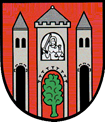 SPECYFIKACJA ISTOTNYCH WARUNKÓW ZAMÓWIENIAna wykonanie zamówienia publicznego pod nazwą:„Odbiór i zagospodarowanie w 2021 roku stałych odpadów komunalnych z terenu gm. Zabór”Postępowanie prowadzonew trybie przetargu nieograniczonegozgodnie z art. 10 ust. 1 i art. 39 ustawy z dnia 29 stycznia 2004 r.Prawo zamówień publicznych(tekst jednolity Dz.U. z 2019 r. poz. 1843 z późn. zm.)Wartość zamówieniamniejsza od kwot określonych w przepisach wydanych na podstawie art. 11 ust. 8 ustawy Prawo zamówień publicznych1.   INFORMACJE OGÓLNE. 	1.1. Nazwa i adres ZamawiającegoNazwa:			Gmina Zabór	Adres: 						66-003 Zabór ul. Lipowa 15Województwo:					LubuskieAdres strony internetowej: 			www.gminazabor.plAdres strony internetowej, na którejumieszczono specyfikację istotnych	:	www.bip.wrota.lubuskie.pl/ugzabor/warunków zamówienia:Adres e-mail: 		      			ugzabor@gminazabor.pl Nr telefonu:					68 321-83-00Nr faksu: 					68 321-83-01NIP: 						9730822452REGON:						970770764 Rachunek bankowy Zamawiającego:       Bank PKO BP SA I Oddz. Zielona Góra nr rachunku: 					71 1020 5402 0000 0202 0027 8820     Godziny pracy: poniedziałek od 7:30 do 16:00, od wtorku do czwartku od 7:30 do 15:30, piątek od 7:30 do 15:00.1.2. Nazwa i numer referencyjny zamówienia.Nazwa nadana postępowaniu: „Odbiór i zagospodarowanie w 2021 roku stałych odpadów komunalnych z terenu gm. Zabór”. Postępowanie, którego dotyczy niniejszy dokument oznaczone jest numerem: GKN.272.1.2020 Wykonawcy we wszelkich kontaktach z zamawiającym powinni powoływać się na ten znak.1.3. Informacje uzupełniające.1.3.1. Ilekroć w Specyfikacji Istotnych Warunków Zamówienia będzie mowa           o SIWZ należy przez to rozumieć niniejszą specyfikację.1.3.2. Ilekroć w SIWZ zastosowane jest pojęcie „ustawa”, bez określenia, o jaką ustawę chodzi dotyczy ono ustawy z dnia 29 stycznia 2004 r. Prawo zamówień publicznych (jednolity tekst Dz. U. z 2019 r., poz. 1843  z późn. zm.).1.3.3. Ilekroć w SIWZ mowa o Zamawiającym, należy przez to rozumieć Gminę Zabór. 1.3.4. Ilekroć w SIWZ mowa o Wykonawcy, należy przez to rozumieć osobę fizyczną, osobę prawną albo jednostkę organizacyjną nieposiadającą osobowości prawnej, która ubiega się o udzielenie zamówienia publicznego, złożyła ofertę lub zawarła umowę w sprawie zamówienia publicznego; 1.3.5. Ogłoszenie o zamówieniu zostało opublikowane w Biuletynie Zamówień Publicznych. W tym samym dniu umieszczone ono zostało na tablicy ogłoszeń w siedzibie Zamawiającego i na jego stronie internetowej .1.3.6. W sprawach nieuregulowanych niniejszą SIWZ mają zastosowanie postanowienia ustawy.1.3.7. Postępowanie o udzielenie zamówienia prowadzi się w języku polskim.1.3.8. Zgodnie z art. 14 ust. 2 ustawy, jeżeli w niniejszym postępowaniu koniec terminu do wykonania danej czynności przypada na sobotę lub dzień ustawowo wolny od pracy, termin upływa dnia następnego po dniu lub dniach wolnych od pracy.2. TRYB UDZIELENIA ZAMÓWIENIA I PODSTAWA PRAWNAPodstawa prawna Art. 10 ust. 1 i Art. 39 ustawy Prawo zamówień publicznych (tekst jednolity Dz.U. z 2019 r., poz. 1843 z późn. zm.).Postępowanie o udzielenie zamówienia publicznego prowadzone jest w trybie przetargu nieograniczonego właściwego dla usług o wartości mniejszej od kwot określonych w przepisach wydanych na podstawie art. 11 ust. 8 ustawy Prawo zamówień publicznych.W przedmiotowym postępowaniu zgodnie z Art. 24aa Ustawy najpierw dokona oceny ofert, a następnie zbada, czy wykonawca, którego oferta została oceniona jako najkorzystniejsza, nie podlega wykluczeniu oraz spełnia warunki udziału w postępowaniu3.   OPIS PRZEDMIOTU ZAMÓWIENIA3.1. Przedmiot zamówienia3.1.1.Przedmiotem zamówienia pt.: „Odbiór i zagospodarowanie w 2021 roku stałych odpadów komunalnych z terenu gm. Zabór” jest usługa obejmująca:a) wyposażenie obsługiwanych nieruchomości w oznaczone pojemnik/pojemniki na niesegregowane (zmieszane) odpady komunalne (np. napis na pojemniku „odpady zmieszane),b) wyposażenie obsługiwanych nieruchomości w pojemnik/pojemniki               do selektywnej zbiórki odpadów biodegradowalnych oznaczone kolorem i opisem (np. brązowy – odpady biodegradowalne),c) wyposażenie obsługiwanych nieruchomości w pojemniki/pojemnik               do selektywnej zbiórki odpadów tworzyw sztucznych oznaczone kolorem i  opisem (np. żółty – tworzywa sztuczne),d) wyposażenie obsługiwanych nieruchomości w pojemniki do selektywnej zbiórki odpadów szklanych oznaczone kolorem i  opisem (np. zielony – szkło),e) wyposażenie obsługiwanych nieruchomości w worki/pojemniki                      z tworzyw sztucznych do selektywnej zbiórki odpadów z papieru  i tektury oznaczone kolorem i  opisem (np. niebieski – papier),f) odbiór z posesji (wydzielonego miejsca przed lub przy ogrodzeniu, pergoli śmietnikowej itp.) od właścicieli nieruchomości całej masy odpadów komunalnych przekazanych przez właścicieli nieruchomości obejmujących zarówno zmieszane odpady komunalne oraz odpadów gromadzonych w sposób selektywny umieszczonych w pojemnikach i/lub workach,g) odbiór od właścicieli nieruchomości odpadów wielkogabarytowych, zużytego sprzętu elektrycznego i elektronicznego oraz zużytych opon    (8 szt. na gospodarstwo domowe) 1 raz w roku – w czerwcu 2021 roku,h) odbiór od właścicieli nieruchomości, w okresie od stycznia do kwietnia                  i od października do grudnia, 1 raz w miesiącu popiołu,i) bieżące prowadzenie sprawozdawczości w zakresie przedmiotu zamówienia,j) zagospodarowanie odebranych odpadów w instalacji. 3.1.2. Wykonawca zobowiązany jest do odzysku lub unieszkodliwiania zebranych odpadów komunalnych zgodnie z ustawą o odpadach oraz ustawą                    o utrzymaniu czystości i porządku w gminach.3.2. Szczegółowe wymagania realizacji zamówienia3.2.1. Szczegółowy wymagania realizacji zamówienia określone zostały w „Szczegółowym opisie przedmiotu zamówienia” stanowiącym załącznik nr 5 do niniejszej specyfikacji.3.2.2. Zgodnie z art. 29 ust. 3a ustawy Zamawiający wymaga, by osoby wykonujące czynności związane z realizacją zamówienia, których zadania  polegają na wykonywaniu pracy w sposób określony w art. 22 § 1 ustawy z dnia 26 czerwca 1974 r. – Kodeks pracy, zostały zatrudnione  przez wykonawcę lub podwykonawcę na podstawie umowy o pracę.           W myśl art. 22 § 1 ustawy z dnia 26 czerwca 1974 r. – Kodeks pracy (jedn. tekst Dz.U z 2020 r. poz. 1320) „Przez nawiązanie stosunku pracy pracownik zobowiązuje się do wykonywania pracy określonego rodzaju na rzecz pracodawcy i pod jego kierownictwem oraz w miejscu i czasie wyznaczonym przez pracodawcę, a pracodawca – do zatrudniania pracownika za wynagrodzeniem.”           Powyższym wymogiem Zamawiający obejmuje osoby wykonujące ręczne prace fizyczne oraz operatorów sprzętu - w tym kierowców bezpośrednio realizujących przedmiot zamówienia.  3.2.3. Wykonując przedmiot zamówienia, Wykonawca zobowiązany jest                                             do poszanowania przepisów prawa w tym w szczególności:- Ustawy z dnia z dnia 13 września 1996 r. o utrzymaniu porządku   i czystości w gminach (tekst jedn. Dz. U. z 2019 r. poz. 2010 z późn. zm.) - Ustawy z dnia 14 grudnia 2012 r. o odpadach (tekst jedn. Dz.U. z 2020 r. poz. 797 z późn. zm.) - Ustawy z dnia 27 kwietnia 2001 r. Prawo ochrony środowiska (tekst jednolity Dz. U. z 2020  r.  poz. 1219 z późn. zm.),- Ustawy z dnia 11 września 2015 roku o zużytym sprzęcie elektrycznym               i elektronicznym (tekst jedn. Dz. U. z 2019 r. poz. 1895 z późn. zm.), - Ustawy z dnia 24 kwietnia 2009 r o bateriach i akumulatorach (tekst jedn. Dz. U. z 2019 roku, poz. 521), - Rozporządzenia Ministra Środowiska z dnia 02 stycznia 2020 r. w sprawie katalogu odpadów (Dz. U. z 2020 r.  poz. 10), - Rozporządzenia Ministra Środowiska z dnia 14 grudnia 2016 r. w sprawie poziomów recyklingu przygotowania do ponownego użycia i odzysku innymi metodami niektórych frakcji odpadów komunalnych ( Dz. U.  z 2016 r poz. 2167),- Rozporządzenia Ministra Środowiska z dnia 15 grudnia 2017 r.  w sprawie poziomów ograniczenia składowania masy odpadów komunalnych ulegających biodegradacji (Dz. U. z 2017 r poz. 2412), - Rozporządzenia Ministra Środowiska z dn. 11 stycznia 2013 r. w sprawie szczegółowych wymagań w zakresie odbierania odpadów komunalnych od właścicieli nieruchomości (Dz.U. z 2013 r. poz. 122),- Uchwały Nr XIX/185/16 Sejmiku Województwa Lubuskiego z dnia 18 kwietnia 2016 w sprawie wykonania Planu gospodarki odpadami dla województwa na lata 2012-2017 z perspektywą do 2020 roku, (tekst jednolity: Dz. Urz. Woj. Lubuskiego 2016 rok, poz. 861),- Uchwały Nr XIV.97.2020 Rady Gminy Zabór z dnia 23 stycznia  2020 roku w sprawie regulaminu utrzymania czystości i porządku na terenie gminy (Dz. Urz. Woj. Lubuskiego z 2020 r. Poz. 442),- Uchwały Nr XXIV.166.2017 Rady Gminy Zabór z dnia 20 lutego  2017 roku w sprawie szczegółowego sposobu i zakresu świadczeń usług  w zakresie odbierania odpadów komunalnych od właścicieli nieruchomości i zagospodarowania tych odpadów, w zamian za uiszczoną przez właściciela nieruchomości opłatę za gospodarowanie odpadami komunalnymi (Dz. Urz. Woj. Lubuskiego z 2017 r. Poz. 484).3.3. Opis przedmiotu zamówienia za pomocą kodów CPV 90511000-2 	Usługi wywozu odpadów90512000-9	Usługi transportu odpadów   90513100-7 	Usługi wywozu odpadów pochodzących z gospodarstw domowych90533000-2	Usługi gospodarki odpadami90514000-3 	Usługi recyklingu odpadów34928480-6 	Pojemniki i kosze na odpady i śmieci3.4. Inne informacje dotyczące przedmiotu zamówienia.3.4.1. Zamawiający nie zamierza zawrzeć umowy ramowej.3.4.2. Zamawiający nie dopuszcza możliwości składania ofert częściowych.3.4.3. Zamawiający nie dopuszcza możliwości składania ofert wariantowych.3.4.4. Zamawiający nie przewiduje udzielić zamówień o których mowa w art. 67 ust. 1 pkt 6 i 7 ustawy.3.4.5. Wykonawca ponosi pełną odpowiedzialność odszkodowawczą wobec Zamawiającego i osób trzecich za ewentualne szkody powstałe w związku         z wykonywanym zamówienia.3.4.6. Zamawiający nie zastrzega obowiązku osobistego wykonania przez wykonawcę kluczowych części zamówienia usługi.4. DIALOG TECHNICZNYW przedmiotowym zamówieniu Zamawiający nie prowadził dialogu technicznego.5. TERMIN WYKONANIA ZAMÓWIENIA1 stycznia 2021 roku - 31 grudnia 2021 roku  6. OPIS WARUNKÓW UDZIAŁU W POSTĘPOWANIU             I SPOSOBU DOKONYWANIA OCENY SPEŁNIANIA TYCH WARUNKÓW6.1.	Ogólne warunki udziału w postępowaniuO udzielenie zamówienia mogą ubiegać się wykonawcy, którzy:6.1.1. spełniają warunki udziału w postępowaniu określone w art. 22 ust. 1b ustawy dotyczące:posiadania kompetencji lub uprawnień do prowadzenia określonej działalności zawodowej, o ile wynika to z odrębnych przepisów,sytuacji ekonomicznej lub finansowej,zdolności technicznej lub zawodowej;6.1.2. w świetle ustawy nie podlegają wykluczeniu z postępowania.Ocena potwierdzenia spełniania warunków zostanie dokonana na zasadzie spełnia/nie spełnia.6.2. Szczegółowe warunki udziału w postępowaniu.6.2.1.	Zamawiający uzna za spełniony warunek dotyczący posiadania kompetencji lub uprawnień do prowadzenia działalności zawodowej, jeżeli Wykonawca: a) posiada wpis do rejestru działalności regulowanej w zakresie odbierania odpadów komunalnych od właścicieli nieruchomości z terenu Gminy Zabór, zgodnie z przepisami art. 9c ustawy z dnia 13 września 1996 r. o utrzymaniu czystości i porządku w gminach (jedn. tekst Dz. U. z 2019 r. poz. 2010 z późn. zm. ),b) posiada wpis do rejestru podmiotów zbierających zużyty sprzęt elektryczny i elektroniczny prowadzonego przez Głównego Inspektora Ochrony Środowiska zgodnie z ustawą z dnia 11 września 2015 roku o zużytym sprzęcie elektrycznym i elektronicznym (tekst jedn. Dz. U. z 2019  r. poz. 1895 z późn. zm.),c) posiada aktualne zezwolenie na transport odpadów komunalnych zgodnie z wymogami ustawy z dnia 14 grudnia 2012 r. o odpadach (tekst jedn. Dz.U. z 2020 r. poz. 797 z późn. zm.)  lub równoważne, w tym wydane na podstawie wcześniejszych przepisów.6.2.2. W zakresie zdolności technicznej lub zawodowej Zamawiający uzna powyższy warunek za spełniony, jeśli Wykonawca wykaże, że: a) na czas realizacji zadania będzie dysponował: a1) co najmniej dwoma pojazdami przystosowanymi do odbierania zmieszanych odpadów komunalnych,a2) co najmniej dwoma pojazdami przystosowanymi do odbierania selektywnie zebranych odpadów komunalnych,a3)	 co najmniej jednym pojazdem do odbierania odpadów bez funkcji kompaktującej, spełniające wymagania określone w Rozporządzeniu Ministra Środowiska z dnia 11 stycznia 2013 r. w sprawie szczegółowych wymagań w zakresie odbierania odpadów komunalnych od właścicieli nieruchomości (Dz. U. z 2013 r., poz. 122);b) w okresie ostatnich 3 lat przed upływem terminu składania ofert, a jeśli okres prowadzenia działalności jest krótszy – w tym okresie Wykonawca zrealizował, co najmniej jedną usługę polegającą na odbiorze i zagospodarowaniu odpadów komunalnych o łącznej masie nie mniejszej niż 600 Mg/rok (z podaniem, dat ich wykonania i odbiorców odpadów).6.2.3. W zakresie sytuacji ekonomicznej wykaże się posiadaniem aktualne obowiązującego (wykupionego) ubezpieczenia od prowadzonej działalności gospodarczej. Uwagi.Zamawiający przypomina, że zgodnie z art. 22a ustawy Wykonawca może     w celu potwierdzenia spełniania warunków udziału w postępowaniu, w stosownych sytuacjach oraz w odniesieniu do konkretnego zamówienia, lub jego części, polegać na zdolnościach technicznych lub zawodowych lub sytuacji finansowej lub ekonomicznej innych podmiotów, niezależnie od charakteru prawnego łączących go z nim stosunków prawnych. Wykonawca, który polega na zdolnościach lub sytuacji innych podmiotów, musi udowodnić zamawiającemu, że realizując zamówienie, będzie dysponował niezbędnymi zasobami tych podmiotów, w szczególności przedstawiając pisemne zobowiązanie tych podmiotów do oddania mu na okres realizacji zamówienia do dyspozycji niezbędnych zasobów.       Wykonawca, który polega na sytuacji finansowej lub ekonomicznej innych podmiotów, odpowiada solidarnie z podmiotem, który zobowiązał się do udostępnienia zasobów, za szkodę poniesioną przez zamawiającego powstałą wskutek nieudostępnienia tych zasobów, chyba że za nieudostępnienie zasobów nie ponosi winy.       Jeżeli zdolności techniczne lub zawodowe lub sytuacja ekonomiczna                 lub finansowa, podmiotu, na zasobach którego Wykonawca polega, nie potwierdzają spełnienia przez wykonawcę warunków udziału  w postępowaniu lub zachodzą wobec tych podmiotów podstawy wykluczenia, zamawiający żąda, aby wykonawca w terminie określonym przez zamawiającego:1) zastąpił ten podmiot innym podmiotem lub podmiotami lub2) zobowiązał się do osobistego wykonania odpowiedniej części zamówienia, jeżeli wykaże zdolności techniczne lub zawodowe lub sytuację finansową lub ekonomiczną, o których mowa w ust. 1 art. 22a Pzp.2. Wykonawcy mogą wspólnie ubiegać się o udzielenie zamówienia. 1) W takim przypadku wykonawcy ustanawiają pełnomocnika do reprezentowania ich w postępowaniu o udzielenie zamówienia albo reprezentowania w postępowaniu i zawarcia umowy w sprawie zamówienia publicznego. 2) Przepisy dotyczące wykonawcy stosuje się odpowiednio do wykonawców, wspólnie ubiegających się o zamówienie. 3) Jeżeli oferta wspólnie ubiegających się o zamówienie wykonawców, zostanie wybrana, zamawiający przed zawarciem umowy w sprawie zamówienia publicznego zażąda umowy regulującej współpracę tych wykonawców. Umowę taką Wykonawcy mogą też bez wezwania dołączyć do oferty.4) W odniesieniu do grup Wykonawców ubiegających się wspólnie o udzielenie zamówienia (konsorcjów lub spółek cywilnych) uznaje się, że spełnienie określonych w pkt 6.2 siwz warunków następuje, gdy Wykonawcy łącznie dysponują wymaganym potencjałem, jeżeli żaden         z Wykonawców nie spełnia samodzielnie wyżej określonych warunków.6.3. Warunki wykluczenia Wykonawcy z postępowania.6.3.1. W przedmiotowym postępowaniu Zamawiający zgodnie z art. 24 ust. 1 pkt. 12-23 ustawy wykluczy: 12) wykonawcę, który nie wykazał spełniania warunków udziału w postępowaniu lub nie został zaproszony do negocjacji lub złożenia ofert wstępnych albo ofert, lub nie wykazał braku podstaw wykluczenia;13) wykonawcę będącego osobą fizyczną, którego prawomocnie skazano za przestępstwo:a) o którym mowa w art. 165a, art. 181-188, art. 189a, art. 218-221, art. 228-230a, art. 250a, art. 258 lub art. 270-309 ustawy z dnia 6 czerwca 1997 r. - Kodeks karny ( jedn. tekst Dz. U. z 2019 r. poz. 1950, z późn. zm.) lub art. 46 lub art. 48 ustawy z dnia 25 czerwca 2010 r. o sporcie (jedn. tekst Dz. U. z 2019 r. poz. 1468),b) o charakterze terrorystycznym, o którym mowa w art. 115 § 20 ustawy z dnia 6 czerwca 1997 r. – Kodeks karny,c) skarbowe,d) o którym mowa w art. 9 lub art. 10 ustawy z dnia 15 czerwca 2012 r. o skutkach powierzania wykonywania pracy cudzoziemcom przebywającym wbrew przepisom na terytorium Rzeczypospolitej Polskiej (Dz. U. poz. 769);14) wykonawcę, jeżeli urzędującego członka jego organu zarządzającego lub nadzorczego, wspólnika spółki w spółce jawnej lub partnerskiej albo komplementariusza w spółce komandytowej lub komandytowo-akcyjnej lub prokurenta prawomocnie skazano za przestępstwo, o którym mowa w ppkt 13;15) wykonawcę, wobec którego wydano prawomocny wyrok sądu lub ostateczną decyzję administracyjną o zaleganiu z uiszczeniem podatków, opłat lub składek na ubezpieczenia społeczne lub zdrowotne, chyba że wykonawca dokonał płatności należnych podatków, opłat lub składek na ubezpieczenia społeczne lub zdrowotne wraz z odsetkami lub grzywnami lub zawarł wiążące porozumienie w sprawie spłaty tych należności;16) wykonawcę, który w wyniku zamierzonego działania lub rażącego niedbalstwa wprowadził zamawiającego w błąd przy przedstawieniu informacji, że nie podlega wykluczeniu, spełnia warunki udziału w postępowaniu lub obiektywne i niedyskryminacyjne kryteria zwane dalej „kryteriami selekcji”, lub który zataił te informacje lub nie jest w stanie przedstawić wymaganych dokumentów;17) wykonawcę, który w wyniku lekkomyślności lub niedbalstwa przedstawił informacje wprowadzające w błąd zamawiającego, mogące mieć istotny wpływ na decyzje podejmowane przez zamawiającego w postępowaniu o udzielenie zamówienia;18) wykonawcę, który bezprawnie wpływał lub próbował wpłynąć na czynności zamawiającego lub pozyskać informacje poufne, mogące dać mu przewagę w postępowaniu o udzielenie zamówienia;19) wykonawcę, który brał udział w przygotowaniu postępowania o udzielenie zamówienia lub którego pracownik, a także osoba wykonująca pracę na podstawie umowy zlecenia, o dzieło, agencyjnej lub innej umowy o świadczenie usług, brał udział w przygotowaniu takiego postępowania, chyba że spowodowane tym zakłócenie konkurencji może być wyeliminowane w inny sposób niż przez wykluczenie wykonawcy z udziału w postępowaniu;20) wykonawcę, który z innymi wykonawcami zawarł porozumienie mające na celu zakłócenie konkurencji między wykonawcami w postępowaniu o udzielenie zamówienia, co zamawiający jest w stanie wykazać za pomocą stosownych środków dowodowych;21) wykonawcę będącego podmiotem zbiorowym, wobec którego sąd orzekł zakaz ubiegania się o zamówienia publiczne na podstawie ustawy z dnia 28 października 2002 r. o odpowiedzialności podmiotów zbiorowych za czyny zabronione pod groźbą kary (jedn. tekst Dz. U. z 2020 r. poz. 358 z późn. zm.);22) wykonawcę, wobec którego orzeczono tytułem środka zapobiegawczego zakaz ubiegania się o zamówienia publiczne;23) wykonawców, którzy należąc do tej samej grupy kapitałowej, w rozumieniu ustawy z dnia 16 lutego 2007 r. o ochronie konkurencji i konsumentów (jedn. tekst Dz. U. z 2019 r. poz. 369 z późn. zm.), złożyli odrębne oferty, oferty częściowe lub wnioski o dopuszczenie do udziału w postępowaniu, chyba że wykażą, że istniejące między nimi powiązania nie prowadzą do zakłócenia konkurencji w postępowaniu o udzielenie zamówienia.6.3.2. W przedmiotowym postępowaniu Zamawiający przewiduje możliwość wykluczenia Wykonawcy na podstawie art. 24 ust. 5 pkt 1 i 8 ustawy. To jest: Wykonawcę:1) w stosunku do którego otwarto likwidację, w zatwierdzonym przez sąd układzie w postępowaniu restrukturyzacyjnym jest przewidziane zaspokojenie wierzycieli przez likwidację jego majątku lub sąd zarządził likwidację jego majątku w trybie art. 332 ust. 1 ustawy z dnia 15 maja 2015 r. – Prawo restrukturyzacyjne (jedn. tekst Dz. U. z 2020 r. poz. 814 z późn. zm.) lub którego upadłość ogłoszono, z wyjątkiem wykonawcy, który po ogłoszeniu upadłości zawarł układ zatwierdzony prawomocnym postanowieniem sądu, jeżeli układ nie przewiduje zaspokojenia wierzycieli przez likwidację majątku upadłego, chyba że sąd zarządził likwidację jego majątku w trybie art. 366 ust. 1 ustawy z dnia 28 lutego 2003 r. – Prawo upadłościowe ( jedn. tekst Dz. U. z 2020 r. poz. 1228 z późn. zm.); 8) który naruszył obowiązki dotyczące płatności podatków, opłat lub składek na ubezpieczenia społeczne lub zdrowotne, co zamawiający jest w stanie wykazać za pomocą stosownych środków dowodowych, z wyjątkiem przypadku, o którym mowa w ust. 1 pkt 15, chyba że wykonawca dokonał płatności należnych podatków, opłat lub składek na ubezpieczenia społeczne lub zdrowotne wraz z odsetkami lub grzywnami lub zawarł wiążące porozumienie w sprawie spłaty tych należności. 7. WYKAZ OŚWIADCZEŃ LUB DOKUMENTÓW, POTWIERDZAJĄCYCH SPEŁNIANIE WARUNKÓW UDZIAŁU W POSTĘPOWANIU LUB BRAK PODSTAW WYKLUCZENIA7.1. Dokumenty i oświadczenia wymagane od Wykonawcy składającego ofertę.1) Wypełniony i podpisany formularz oferty wg załącznika Nr 1 do SIWZ.2) Wypełnione i podpisane oświadczenie wykonawcy wg załączników Nr 2 i 3 do SIWZ.3) Pełnomocnictwo - w przypadku, gdy wykonawcę reprezentuje pełnomocnik, określające zakres tego pełnomocnictwa i podpisane przez osoby umocowane do reprezentowania wykonawcy.Uwagi do pkt. 7.1.:1. Dokumenty i oświadczenia wymienione w ppkt. 1) do 3),  składają wraz z ofertą wszyscy Wykonawcy zainteresowani udziałem w postępowaniu.2. Oświadczenie Wykonawcy składane z ofertą muszą być aktualne na dzień składania ofert. Informacje zawarte w oświadczeniach będą stanowić wstępne potwierdzenie, że wykonawca nie podlega wykluczeniu oraz spełnia warunki udziału w postępowaniu.3) Wykonawca, który powołuje się na zasoby innych podmiotów, w celu wykazania braku istnienia wobec nich podstaw wykluczenia oraz spełniania, w zakresie, w jakim powołuje się na ich zasoby, warunków udziału w postępowaniu zamieszcza informacje o tych podmiotach w oświadczeniu, stanowiącym załącznik nr 3 do siwz.4. Wykonawca, który zamierza powierzyć wykonanie części zamówienia podwykonawcom, w celu wykazania braku istnienia wobec nich podstaw wykluczenia z udziału w postępowaniu zamieszcza informacje o podwykonawcach w oświadczeniu, stanowiącym załącznik nr 3 do siwz .5. Jeżeli Wykonawca nie złoży oświadczenia, o którym mowa w uwadze nr 2, oświadczenie jest niekompletne, zawiera błędy lub budzą wskazane przez Zamawiającego wątpliwości, Zamawiający wezwie do jego złożenia, uzupełnienia lub poprawienia lub do udzielenia wyjaśnień w terminie przez siebie wskazanym, chyba że mimo ich złożenia, uzupełnienia lub poprawienia lub udzielenia wyjaśnień oferta Wykonawcy podlegała odrzuceniu albo konieczne byłoby unieważnienie postępowania.6) W przypadku wspólnego ubiegania się o zamówienie przez Wykonawców, oświadczenie składa każdy z wykonawców wspólnie ubiegających się               o zamówienie. Dokumenty te potwierdzają spełnianie warunków udziału           w postępowaniu oraz brak podstaw wykluczenia w zakresie, w którym każdy z wykonawców wykazuje spełnianie warunków udziału w postępowaniu oraz brak podstaw wykluczenia.7.2. Oświadczenie o przynależności lub braku przynależności             do tej samej grupy kapitałowejWykonawcy, w terminie 3 dni od dnia od zamieszczenia na stronie internetowej Zamawiającego informacji z otwarcia ofert, o której mowa w art. 86 ust. 5, ustawy, przekazują zamawiającemu oświadczenie ( wg załącznika nr  7) o przynależności lub braku przynależności do tej samej grupy kapitałowej, w rozumieniu ustawy z dnia 16 lutego 2007 r. o ochronie konkurencji i konsumentów ( jedn. tekst Dz. U. z 2019 r. poz 369 z późn. zm.). Wraz ze złożeniem oświadczenia, Wykonawca może przedstawić dowody, że powiązania z innym Wykonawcą nie prowadzą do zakłócenia konkurencji w postępowaniu o udzielenie zamówienia. 7.3. Dokumenty i oświadczenia wymagane od Wykonawców dla potwierdzenia warunków udziału w postępowaniu oraz braku podstaw do wykluczenia wykonawcy w oparciu o art. 24 ust. 1 i 5 ustawy.Po otwarciu ofert, Zamawiający wezwie Wykonawcę, którego oferta została najwyżej oceniona, do złożenia w wyznaczonym, nie krótszym niż 5 dni, terminie aktualnych na dzień złożenia oświadczeń lub dokumentów potwierdzających okoliczności, o których mowa w art. 25 ust. 1 to jest:1) Zaświadczenie właściwego naczelnika urzędu skarbowego potwierdzającego, że wykonawca nie zalega z opłacaniem podatków, wystawionego nie wcześniej niż 3 miesiące przed upływem terminu składania ofert, lub innego dokumentu potwierdzającego, że wykonawca zawarł porozumienie z właściwym organem podatkowym w sprawie spłat tych należności wraz z ewentualnymi odsetkami lub grzywnami, w szczególności uzyskał przewidziane prawem zwolnienie, odroczenie lub rozłożenie na raty zaległych płatności lub wstrzymanie w całości wykonania decyzji właściwego organu.2) Zaświadczenie właściwej terenowej jednostki organizacyjnej Zakładu Ubezpieczeń Społecznych lub Kasy Rolniczego Ubezpieczenia Społecznego albo innego dokumentu potwierdzającego, że wykonawca nie zalega z opłacaniem składek na ubezpieczenia społeczne lub zdrowotne, wystawionego nie wcześniej niż 3 miesiące przed upływem terminu składania ofert, lub innego dokumentu potwierdzającego, że wykonawca zawarł porozumienie z właściwym organem w sprawie spłat tych należności wraz z ewentualnymi odsetkami lub grzywnami, w szczególności uzyskał przewidziane prawem zwolnienie, odroczenie lub rozłożenie na raty zaległych płatności lub wstrzymanie w całości wykonania decyzji właściwego organu.3) Odpis z właściwego rejestru lub z centralnej ewidencji i informacji o działalności gospodarczej, jeżeli odrębne przepisy wymagają wpisu do rejestru lub ewidencji, w celu potwierdzenia braku podstaw wykluczenia na podstawie art. 24 ust. 5 pkt 1 ustawy.4) Oświadczenie wykonawcy o niezaleganiu z opłacaniem podatków i opłat lokalnych, o których mowa w ustawie z dnia 12 stycznia 1991 r. o podatkach i opłatach lokalnych (jedn. tekst Dz. U. z 2019 r. poz. 1170 z póżn. zm.).5) Wykaz usług wykonanych, a w przypadku świadczeń lub ciągłych również wykonywanych, w okresie ostatnich 3 lat przed upływem terminu składania ofert albo wniosków o dopuszczenie do udziału w postępowaniu, a jeżeli okres prowadzenia działalności jest krótszy w tym okresie potwierdzających spełnienie wymagań Zamawiającego określonych w pkt 6.2.2 lit. b), wraz z podaniem, dat wykonania zamówienia i nazw podmiotów, na rzecz których dostawy lub usługi zostały wykonane, oraz załączeniem dowodów określających czy te usługi zostały wykonane lub są wykonywane należycie, przy czym dowodami, o których mowa, są referencje bądź inne dokumenty wystawione przez podmiot, na rzecz którego dostawy lub usługi były wykonywane, a w przypadku świadczeń okresowych lub ciągłych są wykonywane, a jeżeli z uzasadnionej przyczyny o obiektywnym charakterze wykonawca nie jest w stanie uzyskać tych dokumentów – oświadczenie wykonawcy; w przypadku świadczeń okresowych lub ciągłych nadal wykonywanych referencje bądź inne dokumenty potwierdzające ich należyte wykonywanie powinny być wydane nie wcześniej niż 3 miesiące przed upływem terminu składania ofert; (załącznik nr 6 do SIWZ).6) Wykaz sprzętu potwierdzający spełnienie wymagań Zamawiającego określonych w pkt 6.2.2. lit a) siwz. wg załącznika nr 6.7) Dokumentu potwierdzającego, że wykonawca jest ubezpieczony                      od odpowiedzialności cywilnej w zakresie prowadzonej działalności związanej z przedmiotem zamówienia. 8) Oświadczenie w zakresie spełnienia warunków dotyczących posiadania kompetencji lub uprawnień do prowadzenia działalności zawodowej (załącznik nr 6 do SIWZ).UWAGI do pkt. 7.3:Z treści dokumentów i oświadczeń musi wynikać jednoznacznie,                          iż postawione przez Zamawiającego wymagania zostały spełnione.Jeżeli Wykonawca nie złoży oświadczeń lub dokumentów potwierdzających okoliczności, o których mowa w art. 25 ust. 1 ustawy lub innych dokumentów niezbędnych do przeprowadzenia postępowania, oświadczenia                         lub dokumenty są niekompletne, zawierają błędy lub budzą wskazane przez Zamawiającego wątpliwości, Zamawiający wezwie do ich złożenia, uzupełnienia lub poprawienia lub do udzielenia wyjaśnień w terminie przez siebie wskazanym, chyba że mimo ich złożenia, uzupełnienia lub poprawienia lub udzielenia wyjaśnień oferta Wykonawcy podlegała odrzuceniu albo konieczne byłoby unieważnienie postępowania.3. Jeżeli to możliwe, Zamawiający dopuszcza by dokumenty wymienione             w punktach 7.2 i 7.3. Wykonawcy dołączyli do oferty.7.4. Dokumenty i oświadczenia składane przez podmioty lub osoby spoza terytorium Rzeczypospolitej PolskiejJeżeli Wykonawca ma siedzibę lub miejsce zamieszkania poza terytorium Rzeczypospolitej Polskiej w celu potwierdzenia braku podstaw wykluczenia wykonawcy z udziału w postępowaniu przedkłada On następujące dokumenty:1) Jeżeli wykonawca ma siedzibę lub miejsce zamieszkania poza terytorium Rzeczypospolitej Polskiej, zamiast dokumentów, o których mowa w pkt 7.3 ppkt. 1). 2) i 3) składa dokument lub dokumenty wystawione w kraju, w którym wykonawca ma siedzibę lub miejsce zamieszkania, potwierdzające odpowiednio, że:a) nie zalega z opłacaniem podatków, opłat, składek na ubezpieczenie społeczne lub zdrowotne albo że zawarł porozumienie z właściwym organem w sprawie spłat tych należności wraz z ewentualnymi odsetkami lub grzywnami, w szczególności uzyskał przewidziane prawem zwolnienie, odroczenie lub rozłożenie na raty zaległych płatności lub wstrzymanie w całości wykonania decyzji właściwego organu,b) nie otwarto jego likwidacji ani nie ogłoszono upadłości.2) Dokumenty, o których mowa:a) w pkt 1 lit. b, powinny być wystawione nie wcześniej niż 6 miesięcy przed upływem terminu składania ofert albo wniosków o dopuszczenie do udziału w postępowaniu,b) Dokument, o którym mowa pkt 2 lit. a, powinien być wystawiony nie wcześniej niż 3 miesiące przed upływem tego terminu.3) Jeżeli w kraju, w którym wykonawca ma siedzibę lub miejsce zamieszkania lub miejsce zamieszkania ma osoba, której dokument dotyczy, nie wydaje się dokumentów, o których mowa w pkt 1, zastępuje się je dokumentem zawierającym odpowiednio oświadczenie wykonawcy, ze wskazaniem osoby albo osób uprawnionych do jego reprezentacji, lub oświadczenie osoby, której dokument miał dotyczyć, złożone przed notariuszem lub przed organem sądowym, administracyjnym albo organem samorządu zawodowego lub gospodarczego właściwym ze względu na siedzibę lub miejsce zamieszkania wykonawcy lub miejsce zamieszkania tej osoby. Zapisy pkt. 2 stosuje się.7.5. Dokumenty składane w przypadku gdy Wykonawca w oparciu o art. 22a ustawy, w celu potwierdzenia spełniania warunków udziału w postępowaniu polega na zdolnościach technicznych lub zawodowych lub sytuacji finansowej lub ekonomicznej innych podmiotów na zdolnościach innych podmiotów. 1) W celu oceny, czy wykonawca polegając na zdolnościach lub sytuacji innych podmiotów na zasadach określonych w art. 22a ustawy, będzie dysponował niezbędnymi zasobami w stopniu umożliwiającym należyte wykonanie zamówienia publicznego oraz oceny, czy stosunek łączący wykonawcę z tymi podmiotami gwarantuje rzeczywisty dostęp do ich zasobów, zamawiający żąda przedstawienia zobowiązania tych podmiotów do oddania Wykonawcy do dyspozycji niezbędnych zasobów na potrzeby realizacji zamówienia. Zobowiązanie to powinno: a) określać zakres udostępnianych wykonawcy zasobów;b) określać sposób korzystania przez wykonawcę z udostępnianych zasobów;c) określać zakres i okres udziału innego podmiotu przy wykonywaniu zamówienia publicznego;d) zawierać informację czy podmiot, na zdolnościach którego wykonawca polega w odniesieniu do warunków udziału w postępowaniu dotyczących wykształcenia, kwalifikacji zawodowych lub doświadczenia, zrealizuje roboty budowlane lub usługi, których wskazane zdolności dotyczą.2) Zamawiający żąda od wykonawcy, który polega na zdolnościach lub sytuacji innych podmiotów na zasadach określonych w art. 22a ustawy, przedstawienia w odniesieniu do tych podmiotów dokumentów wymienionych w pkt 7.3.  p.pkt 1 - 4 siwz.3) Terminy dostarczenia w/w dokumentów obowiązują jak w pkt. 7.3. siwz. 7.6. Inne dokumenty1) Ofertę według wzoru - ( załącznik nr 1).2) Zakres zadań jakie zamierza powierzyć podwykonawcom wg załącznika  nr 6.7.7. Forma dokumentów i oświadczeń1) Zgodnie z obowiązującym rozporządzeniem Ministra Rozwoju z 26 lipca 2016 roku w sprawie rodzajów dokumentów, jakich może żądać Zamawiający od Wykonawcy w postępowaniu o udzielenie zamówienia (Dz. U poz. 1126 z późn. zm.) dokumenty należy złożyć w oryginale lub kopii poświadczonej za zgodność z oryginałem.2) Formularz oferty, oświadczenia, dotyczące wykonawcy i innych podmiotów, na których zdolnościach lub sytuacji polega wykonawca na zasadach określonych w art. 22a ustawy oraz dotyczące podwykonawców, składane są w oryginale.3) Pełnomocnictwa zgodnie z działem VI rozdział II ustawy z dnia 23 kwietnia 1964 r. – Kodeks cywilny (Dz. U. z 2019 r. poz. 1145 – tekst jednolity) muszą być złożone w formie oryginału lub kopii poświadczonej notarialnie.4) Pozostałe dokumenty składane są w oryginale lub kopii poświadczonej            za zgodność z oryginałem. Poświadczenia za zgodność z oryginałem dokonuje odpowiednio wykonawca, podmiot, na którego zdolnościach           lub sytuacji polega wykonawca, wykonawcy wspólnie ubiegający się o udzielenie zamówienia publicznego albo podwykonawca, w zakresie dokumentów, które każdego z nich dotyczą.5) Poświadczenie za zgodność z oryginałem następuje w formie pisemnej lub w formie elektronicznej.6) Zamawiający może żądać przedstawienia oryginału lub notarialnie poświadczonej kopii dokumentów innych niż oświadczenia, wyłącznie wtedy, gdy złożona kopia dokumentu jest nieczytelna lub budzi wątpliwości co do jej prawdziwości.7) Dokumenty sporządzone w języku obcym należy złożyć wraz z tłumaczeniem na język polski.8.	INFORMACJA O SPOSOBIE POROZUMIEWANIA SIĘ ZAMAWIAJĄCEGO Z WYKONAWCAMI ORAZ PRZEKAZYWANIA OŚWIADCZEŃ I DOKUMENTÓW1) Komunikacja między Zamawiającym a Wykonawcami odbywa się zgodnie z wyborem Zamawiającego za pośrednictwem operatora pocztowego          w rozumieniu ustawy z dnia 23 listopada 2012 roku – Prawo pocztowe (jedn. tekst Dz. U. z 2020 r. poz. 1041 z późn. zm.), osobiście, za pośrednictwem posłańca, faksu lub przy użyciu środków komunikacji elektronicznej w rozumieniu ustawy z dnia 18 lipce 2002 roku o świadczeniu usług drogą elektroniczną (jedn. tekst Dz. U. z 2020 r. poz. 344 z późn. zm.) Zamawiający dopuszcza przekazywanie korespondencji wyłącznie na: - numer faksu -  68 321 83 01- adres e-mail -  ugzabor@gminazabor.pl2) W przypadku wezwania Wykonawcy przez Zamawiającego do złożenia uzupełnienia lub poprawienia oświadczeń, dokumentów lub pełnomocnictw, w trybie art. 26 ustawy Pzp oświadczenia , dokumenty lub pełnomocnictwa należy przedłożyć w formie wskazanej w pkt nr 7.7. SIWZ chyba, że w wezwaniu Zamawiający dopuści/wskaże inną formę.3) W korespondencji kierowanej do Zamawiającego należy posługiwanie się numerem referencyjnym.4) Jeżeli któraś ze stron do komunikacji użyje faksu lub drogi elektronicznej ma ona prawo żądać od adresata niezwłocznego potwierdzenia otrzymania wysłanego dokumentu.5) W przypadku przekazania przez Zamawiającego dokumentów kierowanych do Wykonawców faksem lub drogą elektroniczną uznaje się, iż dokumenty te dotarły czytelne do Wykonawcy w dniu i godzinie ich nadania (zgodnie z potwierdzeniem wysyłki z faksu lub poczty elektronicznej Zamawiającego).6) W przypadku błędnie podanego adresu, adresu e-mail lub braku komunikacji z Wykonawcą, Zamawiający nie ponosi odpowiedzialności                z tytułu nie otrzymania informacji związanych z postępowaniem.7) Każdy Wykonawca ma prawo zwrócić się do Zamawiającego o wyjaśnienie treści specyfikacji istotnych warunków zamówienia. Pytania wykonawców muszą być sformułowane na piśmie i skierowane na adres:  Urząd Gminy Zabór 66-003 Zabór ul. Lipowa 15 lub na nr faksu: 68 321-83-01, albo  adres e-mail: ugzabor@gminazabor.pl .       Zamawiający udzieli niezwłocznie (nie później jednak niż na 2 dni przed upływem terminu składania ofert) odpowiedzi wszystkim Wykonawcom, którzy pobrali specyfikację istotnych warunków zamówienia                          oraz powiadomili o tym Zamawiającego, bez wskazania źródła zapytania oraz umieści odpowiedź na stronie internetowej www.bip.wrota.lubuskie.pl/ugzabor/ – pod warunkiem, że wniosek                     o wyjaśnienie treści specyfikacji istotnych warunków zamówienia wpłynął do zamawiającego w terminie nie później niż do końca dnia, w którym upływa połowa wyznaczonego terminu składania ofert.8) Zamawiający nie dopuszcza telefonicznego porozumiewania się                         z Wykonawcami.9) Osobami upoważnionymi do kontaktowania się z wykonawcami są: Urszula Mróz telefon:  68 321 83 12.10) Zamawiający udziela informacji i przyjmuje wszelkie pisma w godzinach urzędowania, to znaczy od 07:30 do 15:00 od poniedziałku do piątku.9. WADIUM 9.1 Wysokość i termin wniesienia wadiumZamawiający wymaga wniesienia wadium w wysokości 8 000 PLN (słownie: osiem tysięcy zł). Wadium to powinno być wniesione przed upływem terminu składania ofert i być ważnym w okresie nie krótszym niż termin związania ofertą.9.2. Formy wnoszenia wadiumWadium może być wnoszone w jednej lub kilku następujących formach:a) pieniądzu wpłaconym przelewem na rachunek bankowy Zamawiającego:      w: Bank PKO BP SA I Oddz. Zielona Góra nr rachunku: 71 1020 5402 0000 0202 0027 8820 z dopiskiem „Wadium - „Odbiór i zagospodarowanie w 2021 roku stałych odpadów komunalnych z terenu gm. Zabór” b) poręczeniach bankowych lub poręczeniach spółdzielczej kasy oszczędnościowo-kredytowej, z tym, że poręczenie kasy jest zawsze poręczeniem pieniężnym;c) gwarancjach bankowych;d) gwarancjach ubezpieczeniowych;e) poręczeniach udzielanych przez podmioty, o których mowa w art. 6b ust. 5 pkt 2 ustawy z dnia 9 listopada 2000 r. o utworzeniu Polskiej Agencji Rozwoju Przedsiębiorczości (jednolity tekst Dz. U. z 2019 r., poz. 310,          z późn. zm.)         Uwaga:      W przypadku składania przez Wykonawcę wadium w formie gwarancji, gwarancja ta powinna być sporządzona zgodnie z obowiązującym prawem i winna zawierać następujące elementy:a) nazwa dającego zlecenie udzielenia gwarancji (Wykonawcy), beneficjenta gwarancji (Zamawiającego), gwaranta (banku lub instytucji ubezpieczeniowej udzielających gwarancji) oraz wskazanie ich siedzib;b) określenie wierzytelności, która ma być zabezpieczona gwarancją,c) kwotę gwarancjid) termin ważności gwarancji,e) zobowiązanie gwaranta do: "zapłacenia kwoty gwarancji na pierwsze pisemne żądanie Zamawiającego zawierające oświadczenie, iż Wykonawca, którego ofertę wybrano odmówił podpisania umowy na warunkach określonych w ofercie, lub nie wniósł zabezpieczenia należytego wykonania umowy, lub zawarcie umowy stało się niemożliwe z przyczyn leżących po stronie Wykonawcy".9.3. Zwrot wadiumZwrot lub zatrzymanie wadium nastąpi w trybie i na zasadach określonych w art. 46 ustawy Prawo zamówień publicznych. 10. TERMIN ZWIĄZANIA OFERTĄTermin związania ofertą wynosi 30 dni. Bieg tego terminu rozpoczyna się wraz z upływem wyznaczonego terminu na składanie ofert.11. OPIS SPOSOBU PRZYGOTOWANIA OFERT11.1. Przygotowanie oferty1) Ofertę stanowi wypełniony przez Wykonawcę Formularz oferty stanowiący załącznik nr 1 do SIWZ i pozostawać w zgodzie z wymaganiami SIWZ. Zamawiający nie dopuszcza dokonywanie jakichkolwiek zmian merytorycznych we wzorach druków.2) Oferta musi obejmować całość zamówienia i nie może modyfikować zakresu i warunków przedmiotu zamówienia określonego przez Zamawiającego w SIWZ.3) Wszelkie poprawki lub zmiany w ofercie muszą być naniesione czytelnie oraz opatrzone podpisem osoby podpisującej ofertę.4) Wykonawca może złożyć wyłącznie jedną ofertę.5) Ofertę należy złożyć, pod rygorem nieważności, w formie pisemnej, na papierze, zapewniającej pełną czytelność jej treści, bez użycia ścieralnego nośnika pisma, np. ołówka.6) Oferta musi być sporządzona w języku polskim. Wszelkie dokumenty złożone w języku obcym muszą byś zaopatrzone w tłumaczenie na język polski - podczas oceny ofert Zamawiający będzie opierał się na tekście przetłumaczonym.7) Wykonawca jest zobowiązany udzielić odpowiedzi na wszystkie pytania postawione w formularzu oferty i w załącznikach do oferty. W przypadku, gdy jakakolwiek część dokumentów nie dotyczy wykonawcy należy na załączniku wpisać: „NIE DOTYCZY”.8) Oferta musi być dostarczona w opakowaniu uniemożliwiającym odczytanie jego zawartości bez uszkodzenia tego opakowania.9) Wszystkie strony oferty powinny być spięte (zszyte) w sposób trwały, zapobiegający możliwości dekompletacji.10) Zamawiający nie ponosi odpowiedzialności za niewłaściwe opakowanie oferty, nieprawidłowo oznakowanie koperty z ofertą lub złożenie jej  w niewłaściwym miejscu.11) Wykonawcy ponoszą wszelkie koszty związane z przygotowaniem            oraz złożeniem ofert.12) Strony oferty powinny być opatrzone podpisem lub zaparafowane przez Wykonawcę lub osoby upoważnione. Pożądane jest złożenie wraz  z ofertą spisu treści z wyszczególnieniem ilości stron wchodzących w jej skład.11.2. Osoby podpisujące ofertę1) Oferta musi być podpisana przez osobę lub osoby wskazane                              w dokumencie upoważniającym do występowania w obrocie prawnym            lub posiadające pełnomocnictwo podpisane przez osobę lub osoby wskazane w dokumencie upoważniającym do występowania w obrocie prawnym. Osoba lub osoby podpisujące ofertę muszą również złożyć podpisy na załącznikach oraz w miejscach, w których Wykonawca naniósł zmiany.2) Za osobę lub osoby podpisujące ofertę (uprawnione do składania oświadczeń woli w imieniu Wykonawców), uznaje się:a) osoby wskazane w prowadzonych przez sądy rejestrach handlowych lub innych równoważnych rejestrach,b) osoby wskazane w odpisach z centralnej ewidencji i informacji o działalności gospodarczej,c) osoby legitymujące się odpowiednim pełnomocnictwem udzielonym przez osoby wymienione wyżej pod lit. a) lub b),d) wspólników, jeżeli oferent prowadzi działalność w formie spółki cywilnej; jeżeli oferta nie została podpisana przez wszystkich wspólników, oferent zobowiązany jest dołączyć do oferty odpowiednie pełnomocnictwa (w identycznej formie jak wyżej pod lit. c) – udzielone przez pozostałych wspólników).e) Wykonawcy wspólne ubiegający się o udzielenie zamówienia (konsorcjum) ustanawiają Pełnomocnika do reprezentowania ich                                         w niniejszym postępowaniu, albo do reprezentowania ich w postępowaniu i zawarciu umowy w sprawie zamówienia publicznego. Pełnomocnictwo takie należy złożyć do oferty.11.3. Oferty składane przez konsorcja i spółki cywilneOferta przedstawiona przez dwóch lub więcej Wykonawców (współpartnerów)  wchodzących w skład konsorcjum lub spółki cywilnej musi być przedstawiona jako jedna oferta, od jednego podmiotu i spełniać następujące wymagania:a) współpartnerzy (zgodnie z art. 23 ustawy) muszą ustanowić pełnomocnika (lidera) do reprezentowania ich w postępowaniu                     o udzielenie niniejszego zamówienia lub do reprezentowania ich               w postępowaniu oraz zawarcia umowy o udzielenie zamówienia publicznego. Umocowanie winno zostać przedłożone wraz z ofertą - treść pełnomocnictwa powinna dokładnie określać zakres umocowania,b) każdy ze współpartnerów oddzielnie musi złożyć dokumenty i oświadczenia wymienione punkcie 7 SIWZ,c) oferta musi być podpisana w taki sposób, by prawnie zobowiązywała wszystkich współpartnerów,d) wszelka korespondencja oraz rozliczenia dokonywane będą wyłącznie          z pełnomocnikiem (liderem), e) wypełniając formularz oferty (załącznik Nr 1 do SIWZ), jak również inne dokumenty powołujące się na „Wykonawcę” w miejscu np. „nazwa               i adres Wykonawcy” należy wpisać dane dotyczące wszystkich współpartnerów, a nie ich pełnomocnika – lidera lub jednego ze współpartnerów, 11.3. Jawność ofert1)	Zgodnie z art. 8 ustawy Prawo Zamówień Publicznych (tekst jednolity Dz.U. z 2019 r., poz. 1843 z późn. zm.) oferty składane w postępowaniu o zamówienie publiczne są jawne i podlegają udostępnianiu od chwili ich otwarcia, z wyjątkiem informacji stanowiących tajemnicę przedsiębiorstwa    w rozumieniu przepisów o zwalczaniu nieuczciwej konkurencji, jeśli wykonawca, nie później niż w terminie składania ofert, zastrzegł, że nie mogą być one udostępniane oraz wykaże, iż zastrzeżone informacje stanowią tajemnicę przedsiębiorstwa. Zamawiający zaleca, aby dokumenty ofertowe zawierające informacje zastrzeżone, jako tajemnice przedsiębiorstwa zostały złożone w osobnym, wewnętrznym opakowaniu lub spięte (zszyte) oddzielnie od pozostałych, jawnych składników oferty. Przedmiotowe zbiory dokumentów powinny być tak oznaczone, by zamawiający mógł łatwo określić zakres informacji objętych tajemnicą przedsiębiorstwa – na przykład przez oznaczenie ich klauzulą „Tajemnica przedsiębiorstwa”- w przeciwnym razie cała oferta zostanie ujawniona.2)	Przez tajemnicę przedsiębiorstwa w rozumieniu art. 11 ust. 4 ustawy                  z dnia 16 stycznia 1993 r. o zwalczaniu nieuczciwej konkurencji (jednolity tekst Dz.U. z 2019 r. poz. 1010 z późn. zm.) rozumie się nieujawnione do wiadomości publicznej informacje techniczne, technologiczne, organizacyjne przedsiębiorstwa lub inne informacje posiadające wartość gospodarczą, co do których przedsiębiorca podjął niezbędne działania w celu zachowania ich poufności. Stosowne zastrzeżenie Wykonawca powinien załączyć do oferty. W przeciwnym razie cała oferta zostanie ujawniona na życzenie każdego uczestnika postępowania.3) Zgodnie z art. 8 ust. 3 ustawy Wykonawca nie może zastrzec informacji,        o których mowa w art. 86 ust. 4 ustawy.12. MIEJSCE ORAZ TERMIN SKŁADANIA OFERT.Składanie ofert1) Wykonawca winien umieścić ofertę w nieprzezroczystej i zamkniętej kopercie. Koperta winna być zaadresowana:Urząd Gminy Zabór66-003 Zabór ul. Lipowa 15   oraz powinna być oznakowana: „Odbiór i zagospodarowanie w 2021 roku stałych odpadów komunalnych         z terenu gm. Zabór”2) Miejsce i termin składania ofert:Oferty należy składać w:Sekretariacie Wójta Gminy Zabórw Urzędzie Gminy Zabór66-003 Zabór ul. Lipowa 15do dnia  20 sierpnia 2020 r. godzina 08:00Oferty złożone po terminie będą zwrócone wykonawcom bez otwierania.W przypadku ofert przesłanych do Zamawiającego liczy się data i godzina dostarczenia oferty do siedziby Zamawiającego.12.2. Zmiany lub wycofanie ofert1) Przed upływem terminu do składania ofert. Wykonawca może wprowadzić zmiany, poprawki, modyfikacje i uzupełnienia do złożonej oferty. Wprowadzenie zmian do oferty wymaga złożenia przez Wykonawcę lub jego pełnomocnika pisemnego powiadomienia o wprowadzeniu zmian. Powiadomienie o wprowadzeniu zmian musi być złożone według zasad obowiązujących przy składaniu oferty, z dodatkowym oznaczeniem „ZMIANA”. W przypadku wprowadzenia więcej niż jednej zmiany do złożonej oferty każdą kopertę z powiadomieniem o wprowadzeniu zmian, należy dodatkowo opatrzyć napisem „zmiana nr …”. Po stwierdzeniu poprawności wprowadzenia zmian do oferty koperta (koperty) oznakowana dopiskiem „ZMIANA” zostanie otwarta przy otwieraniu oferty Wykonawcy, który wprowadził zmiany. Jej zawartość uznana za integralną część oferty.2) Przed upływem terminu do składania ofert Wykonawca ma prawo wycofać złożoną ofertę. Wycofanie oferty wymaga złożenia przez Wykonawcę lub jego pełnomocnika pisemnego powiadomienia o wycofaniu oferty. Powiadomienie o wycofaniu oferty musi być złożone według zasad obowiązujących przy składaniu oferty, z dodatkowym oznaczeniem „WYCOFANIE”. W trakcie publicznej sesji otwarcia ofert nie będą otwierane koperty zawierające oferty, których dotyczy „WYCOFANIE”.12.3. Miejsce i termin otwarcia ofert1) Otwarcie ofert nastąpi w siedzibie Zamawiającego, w dniu 20 sierpnia 2020 roku  o godzinie 08:10. 2) Bezpośrednio przed otwarciem ofert Zamawiający przekaże zebranym wykonawcom informację o wysokości kwoty, jaką zamierza przeznaczyć na sfinansowanie zamówienia.3) Otwarcie ofert jest jawne i nastąpi bezpośrednio po podaniu                       w/w informacji. Na otwarciu ofert przekazane zostaną następujące informacje: nazwa i siedziba wykonawcy, którego oferta jest otwierana, cena wykonania przedmiotu zamówienia oraz jeżeli występują wartości pozostałych kryteriów wyboru ofert. 4) W trakcie otwarcia ofert nie będą otwierane koperty zawierające oferty, których dotyczy „WYCOFANIE”. Oferty te mogą być odesłane Wykonawcom wyłącznie na ich wniosek. W pozostałych przypadkach oferty dołącza się do protokołu.5) Koperty oznakowane dopiskiem: „ZMIANA” zostaną otwarte przed otwarciem kopert zawierających oferty, których dotyczą te zmiany. Po stwierdzeniu poprawności procedury dokonania zmian, zmiany zostaną dołączone do oferty.6) Po otwarciu ofert Informacje dotyczące kwoty przeznaczonej na sfinansowanie zamówienia oraz informacje dotyczące firm oraz adresów Wykonawców, którzy w wyznaczonym terminie złożyli oferty oraz informacje odczytane na otwarciu ofert Zamawiający niezwłocznie zamieści na swojej stronie internetowej.13. OPIS SPOSOBU OBLICZENIA CENY13.1. CenaPrzez cenę należy rozumieć cenę w rozumieniu art. 3 ust. 1 pkt 1 i ust. 2 ustawy                 z dnia 9 maja 2014 r. o informowaniu o cenach towarów i usług (jedn. tekst Dz. U.             z 2019 r. poz. 178), według której ceną jest wartość wyrażoną w jednostkach pieniężnych, którą kupujący jest obowiązany zapłacić przedsiębiorcy za towar lub usługę.W cenie uwzględnia się podatek od towarów i usług oraz podatek akcyzowy, jeżeli na podstawie odrębnych przepisów sprzedaż towaru (usługi) podlega obciążeniu podatkiem od towarów i usług lub podatkiem akcyzowym.  Przez cenę rozumie się również stawkę taryfową.13.2. Cena oferty1) W ofercie należy podać ostateczną cenę kompleksowego wykonania zamówienia odnoszącą się do całego okresu realizacji zamówienia. 2) Za cenę oferty Zamawiający rozumie wyłącznie „Ogółem cenę oferty brutto” określoną w druku oferty (załączniku nr 1 do SIWZ). Oferta spełniająca wymogi SIWZ i z najniższą ceną zostanie przyjęta jako podstawa do rankingów cenowych innych Wykonawców.3) Cenę oferty stanowi całkowity koszt wykonywania usługi, uwzględniający wszystkie określone w Szczegółowym opisie przedmiotu zamówienia wymagania Zamawiającego i powiększony o zysk Wykonawcy.              4) Koszt należy obliczyć uwzględniając zakres rzeczowy i czas trwania zamówienia oraz ewentualne ryzyko wynikające z okoliczności, których nie można było przewidzieć w chwili zawierania umowy.5) Cena oferty musi zawierać wszystkie elementy wpływające na jej wysokość w tym miedzy innymi:a) czas trwania usługi, b) koszty pracy, ludzi i sprzętu, c) wszystkie zastosowane materiały (m.in. worki dla mieszkańców), narzędzia i urządzenia,d) wszystkie podatki i opłaty,e) koszty ubezpieczeń,f) koszty transportu, g) wszelkie opłaty i odszkodowania za szkody, koszty oraz straty wynikłe w związku z prowadzonymi usługami.h) zysk Wykonawcyi) inne cenotwórcze elementy nie wymienione wyżej wpływające na ostateczną cenę zamówienia.6) Cena netto odbioru i zagospodarowania 1 Mg odpadów jest ceną stałą obowiązującą w całym okresie realizacji zamówienia. Nie będzie ona podlegała zmianie, z wyjątkiem sytuacji określonych w SIWZ.7) Przed obliczeniem ceny oferty wykonawca powinien dokładnie i szczegółowo zapoznać się z warunkami realizacji przedmiotu zamówienia. Zamawiający zaleca Wykonawcom przeprowadzenie wizji lokalnej w celu zapoznania się z warunkami dojazdu do poszczególnych miejscowości Gminy Zabór. Wykonawca Zobowiązany jest do niezwłocznego zawiadomienia Zamawiającego o okolicznościach uniemożliwiających prawidłową realizację usługi.8) Cena oferty wynikać powinna z przyjętych przez Wykonawcę szacunków ilościowych poszczególnych czynności objętych przedmiotem zamówienia. Zamawiający nie narzuca podstaw tych szacunków ani metod ich ustalania. 9) Jeżeli w postępowaniu złożona będzie oferta, której wybór prowadziłby          do powstania u zamawiającego obowiązku podatkowego zgodnie z przepisami o podatku od towarów i usług, zamawiający w celu oceny takiej oferty doliczy do przedstawionej w niej ceny podatek od towarów               i usług, który miałby obowiązek rozliczyć zgodnie z tymi przepisami. 13.3. Pozostałe zasady dotyczące ceny oferty1) Podana w ofercie cena musi być wyrażona w złotych polskich (PLN),            oraz musi być podana cyfrą i słownie, z dokładnością do jednego grosza oraz zawierać wyszczególnioną stawkę podatku VAT (zasada zaokrąglenia pozycji – poniżej 0,5 groszy należy końcówkę pominąć, powyżej i równe 0,5 grosza zaokrągla się do jednego grosza).2) W przypadku rozbieżności między kwotami podanymi słownie i cyfrowo, za wiążącą zamawiający uznawać będzie wartość podaną słownie (tzn. tysiące złotych, setki złotych, dziesiątki złotych, złote, grosze).3) Zamawiający nie przewiduje rozliczeń w walutach obcych, wszystkie ceny muszą być podane w złotych polskich.14. OCENA OFERT I KRYTERIA OCENY.14.1. KryteriaPrzy ocenie każdej z ofert Zamawiający będzie się kierował następującymi kryteriami:1) Kryterium ceny oferty brutto - 60%,2) Kryterium terminu płatności faktury – 40%14.2. Zasady obliczania kryteriówSPOSÓB OBLICZENIA KRYTERIUM CENY:ogółem cena brutto najniższej oferty wskazana w tabeli cenowej oferty--------------------------------------------------------------------------------------  x 60%x 100 =ogółem cena brutto badanej oferty wskazana w tabeli cenowej ofertyOcena kryterium dokonana zostanie na podstawie informacji zamieszczonej przez Wykonawcę w formularzu oferty. Wykonawca, który nie zadeklaruje w ofercie wykonania wyżej wymienionych akcji otrzyma w omawianym kryterium 0 pkt. Maksymalna ilość do uzyskania 20 pkt.SPOSÓB OBLICZANIA KRYTERIUM TERMINU PŁATNOŚCI FAKTURYPunkty w ramach kryterium „Termin płatności faktury” zostaną obliczone w następujący sposób:- za termin płatności faktury wynoszący do 14 dni włącznie  -  0 punktów- za termin płatności faktury wynoszący do 21 dni włącznie  -  20 punktów- za termin płatności faktury wynoszący więcej niż 21 dni -  40 punktówUWAGAOferty Wykonawców, którzy nie wskażą terminu płatności faktury, Zamawiający przyjmie do oceny minimalny - do 14 dni włącznie termin płatności faktury co przełoży się na uzyskanie 0 punktów w tym kryterium oceny.Za najkorzystniejszą ofertę zostanie uznana ta, która po zsumowaniu wyników powyższych działań osiągnie najwyższą wartość.14.3. Ocena ofert1) Zamawiający informuje, że po otwarciu ofert w pierwszej kolejności zgodnie z art. 24aa ustawy dokona oceny ofert a następnie zbada, czy wykonawca, którego oferta została oceniona jako najkorzystniejsza, nie podlega wykluczeniu oraz spełnia warunki udziału w postępowaniu. 2) Za wybraną ofertę zostanie uznana ta, która spełni wszystkie warunki określone w warunkach uczestnictwa w niniejszym postępowaniu, nie podlega wykluczeniu, wraz w  wyniku zsumowania punktów uzyskanych w poszczególnych kryteriach oceny ofert uzyska najwyższy wynik.3) Jeżeli nie będzie można dokonać wyboru oferty najkorzystniejszej ze względu na to, że dwie lub więcej ofert przedstawia taki sam bilans ceny i pozostałych kryteriów oceny ofert, Zamawiający spośród tych ofert dokona wyboru oferty z niższą ceną (art. 91 ust. 4 ustawy PZP).4) Zamawiający nie przewiduje przeprowadzenia dogrywki w formie aukcji elektronicznej.5) Zamawiający w trybie art. 90 ustawy odrzuci ofertę zawierającą rażąco niską cenę w stosunku do przedmiotu zamówienia.6) Niezwłocznie po wyborze najkorzystniejszej oferty Zamawiający poinformuje Wykonawców, którzy złożyli oferty, o:a) wyborze najkorzystniejszej oferty, podając nazwę (firmę), albo imię                   i nazwisko, siedzibę albo adres zamieszkania i adres Wykonawcy, którego ofertę wybrano, uzasadnienie faktyczne i prawne jej wyboru oraz nazwy (firmy), albo imiona i nazwiska, siedziby albo miejsca zamieszkania i adresy Wykonawców, którzy złożyli oferty, a także punktację przyznaną ofertom w każdym kryterium oceny ofert i łączną punktację,b) Wykonawcach, którzy zostali wykluczeni z postępowania o udzielenie zamówienia, podając uzasadnienie faktyczne i prawne, a w przypadkach, o których mowa w art. 24 ust. 8 ustawy również wyjaśnienie powodów, dla których dowody przedstawione przez wykonawcę uznano za niewystarczające,c) Wykonawcach, których oferty zostały odrzucone, powodach i odrzucenia, podając uzasadnienie faktyczne i prawne.7) Po wyborze najkorzystniejszej oferty, Zamawiający zamieszcza informacje, na stronie internetowej i tablicy ogłoszeń.15. UNIEWAŻNIENIE PRZETARGU1) Zamawiający unieważni przetarg w przypadkach określonych w art. 93.   ust. 1 i 1a ustawy Prawo zamówień publicznych (tekst jednolity Dz.U.  z 2019 r., poz. 1843 z późn. zm.).2) W przypadku unieważnienia postępowania Zamawiający niezwłocznie informuje Wykonawców, którzy złożyli oferty, (a w przypadku unieważnienia postępowania przed otwarciem ofert Wykonawców którzy ubiegali się o udzielenie zamówienia) o unieważnieniu postępowania, podając uzasadnienie faktyczne i prawne oraz zamieszcza informacje,           na stronie internetowej i tablicy ogłoszeń.16. INFORMACJE O FORMALNOŚCIACH, JAKIE POWINNY BYĆ DOPEŁNIONE PO WYBORZE OFERTY W CELU ZAWARCIA UMOWY W SPRAWIE ZAMÓWIENIA PUBLICZNEGO1) Po wyborze najkorzystniejszej oferty Zamawiający wezwie Wykonawcę oferty uznanej za najkorzystniejszą do jej uzupełnienia w zakresie jaki został określony w pkt 7.3 SIWZ.  2) Osoby reprezentujące wykonawcę przy podpisywaniu umowy powinny posiadać ze sobą dokumenty potwierdzające ich umocowanie                        do reprezentowania wykonawcy, o ile umocowanie to nie będzie wynikać z dokumentów załączonych do oferty.3) Zamawiający Wezwie Wykonawcę oferty uznanej za najkorzystniejszą              do podpisania umowy w terminie zgodnym z zapisami art. 94 ust. 1 pkt 2).4) Zamawiający może zawrzeć umowę w sprawie zamówienia publicznego przed upływem terminów, o których mowa w ppkt 3 w przypadku wystąpienia okoliczności, o których mowa w art. 94 ust. 2 ustawy pzp.5) Wykonawcy wspólnie ubiegający się o udzielenie zamówienia publicznego (np. konsorcjum) zobowiązani są do dostarczenia umowy regulującej współpracę podmiotów występujących wspólnie na zadanie objęte zamówieniem, najpóźniej w dniu podpisania umowy z Zamawiającym. Umowa taka winna określać co najmniej: strony umowy, cel działania, sposób współdziałania, zakres prac przewidzianych do wykonania każdemu z nich, solidarną odpowiedzialność za wykonanie zamówienia, oznaczenie czasu trwania konsorcjum (obejmującego okres realizacji przedmiotu zamówienia, gwarancji i rękojmi), wykluczenie możliwości wypowiedzenia umowy konsorcjum przez któregokolwiek z jego członków do czasu wykonania zamówienia.6) Jeżeli Wykonawca, którego oferta została wybrana, uchyla się od zawarcia umowy w sprawie zamówienia publicznego Zamawiający może wybrać ofertę najkorzystniejszą spośród pozostałych ofert, bez przeprowadzenia ich ponownej oceny, chyba że zachodzą przesłanki, o których mowa                w art. 93 ust. 1 ustawy Pzp.7) Jeżeli wykonawca, którego oferta została wybrana, uchyla się od zawarcia umowy lub nie wnosi wymaganego zabezpieczenia należytego wykonania umowy, zamawiający wybierze ofertę najkorzystniejszą spośród pozostałych ofert, bez przeprowadzania ich ponownej oceny, chyba, że zachodzą przesłanki, o których mowa w art. 93 ust.1 ustawy.17. WYMAGANIA DOTYCZĄCE ZABEZPIECZENIA NALEŻYTEGO WYKONANIA UMOWY17.1 Zabezpieczenie należytego wykonania umowyWykonawca, którego oferta została wybrana, jako najkorzystniejsza, przed podpisaniem umowy zobowiązany jest do wniesienia zabezpieczenia należytego wykonania umowy w wysokości 5 % ceny całkowitej podanej w ofercie. Zabezpieczenie, zgodnie z art. 148 ustawy Prawo zamówień publicznych może być wnoszone według wyboru Wykonawcy w jednej lub w kilku następujących formach:pieniądzu;poręczeniach bankowych lub poręczeniach spółdzielczej kasy oszczędnościowo-kredytowej, z tym, że zobowiązanie kasy jest zawsze zobowiązaniem pieniężnym;gwarancjach bankowych;gwarancjach ubezpieczeniowych;poręczeniach udzielanych przez podmioty, o których mowa w art. 6b ust.5 pkt.2 ustawy z dnia 9 listopada 2000r. o utworzeniu Polskiej Agencji Rozwoju Przedsiębiorczości (jedn. tekst Dz.U. z 2018r. poz.110).Uwaga!W przypadku składania przez Wykonawcę zabezpieczenia należytego wykonania umowy w formie gwarancji, gwarancja ta powinna być sporządzona zgodnie                     z obowiązującym prawem i winna zawierać następujące elementy:nazwa dającego zlecenie udzielenia gwarancji (Wykonawcy), beneficjenta gwarancji (Zamawiającego), gwaranta (banku lub instytucji ubezpieczeniowej udzielających gwarancji) oraz wskazanie ich siedzib;określenie wierzytelności, która ma być zabezpieczona gwarancją,kwotą gwarancjitermin ważności gwarancji,nieodwołalnie i bezwarunkowo zobowiązanie gwaranta do „Zapłacenia na rzecz Zamawiającego kwoty gwarancji po otrzymaniu pierwszego pisemnego zadania wypłaty zawierającego oświadczenie stwierdzające, że Wykonawca nie wykonał lub nienależycie wywiązał się ze swoich zobowiązań wynikających z umowy”.17.2. Termin złożenia gwarancji należytego wykonania umowyGwarancja należytego wykonania umowy, w pełnej wysokości, musi być złożoną przed podpisaniem umowy w sprawie zamówienia publicznego.17.3 Zwrot zabezpieczenia należytego wykonania umowyZamawiający dokona zwrotu zabezpieczenia należytego wykonania umowy                      w terminie 30 dni od dnia wykonania zamówienia i uznania przez Zamawiającego za należyte wykonanie.18. POSTANOWIENIA UMOWY.18.1. Umowa.Wzór umowy stanowi załącznik nr  4 do SIWZ.18.2. Warunki zmiany umowy.1)  Zamawiający dopuszcza zmianę wynagrodzenia należnego Wykonawcy w przypadku:a) zmiany ustawowej stawki podatku VAT. W takim przypadku obniżenie lub podwyższenie wynagrodzenia jest możliwe w wysokości odpowiadającej zmianie podatku,b) zmiany wysokości minimalnego wynagrodzenia za pracę ustalonego na podstawie art. 2 ust. 3–5 ustawy z dnia 10 października 2002 roku o minimalnym wynagrodzeniu za pracę,c) zmiany zasad podlegania ubezpieczeniom społecznym                                lub ubezpieczeniu zdrowotnemu lub wysokości stawki składki                     na ubezpieczenia społeczne lub zdrowotne,– jeżeli zmiany te będą miały wpływ na koszty wykonania zamówienia publicznego przez Wykonawcę.2) Zamawiający dopuszcza też zmiany treści umowy w stosunku do treści oferty, na podstawie której dokonano wyboru wykonawcy w następujących przypadkach:a) jeżeli zmiana jest konieczna z powodu przedłużającej się procedury wyboru najkorzystniejszej oferty dopuszcza się przesunięcie terminu rozpoczęcia realizacji przedmiotu zamówienia o czas niezbędny na dokończenie procedur,b) jeżeli zmiana jest konieczna z powodu złożenia odwołania dopuszcza się przesunięcie terminu rozpoczęcia realizacji przedmiotu zamówienia o czas niezbędny wynikający z wykonania procedur odwoławczych,- w takich przypadkach końcowy termin realizacji zamówienia nie ulega przesunięciu, a zapłata za wykonanie umowy, zachowując                          na niezmienionym poziomie wysokość miesięcznych płatności, ulega stosownej korekcie uwzględniającej rzeczywisty czas realizacji usługi. 3) Zamawiający dopuszcza też wprowadzenie innych zmian treści umowy pod warunkiem ich dopuszczalności w świetle w art. 144 ustawy z dnia 29 stycznia 2004 r. Prawo zamówień publicznych (jednolity tekst Dz. U.                z 2019 r., poz. 1843 z późn. zm.). 19. POUCZENIE O ŚRODKACH OCHRONY PRAWNEJ PRZYSŁUGUJĄCYCH WYKONAWCY W TOKU POSTĘPOWANIA O UDZIELENIE ZAMÓWIENIA19.1. Środki ochrony prawnejŚrodki ochrony prawnej przysługują Wykonawcom, a także innemu podmiotowi jeżeli, ma lub miał interes w uzyskaniu przedmiotowego oraz poniósł lub może ponieść szkodę w wyniku naruszenia przez Zamawiającego przepisów ustawy.Środki ochrany prawnej wobec ogłoszenia o zamówieniu oraz specyfikacji istotnych warunków zamówienia przysługują również organizacjom wpisanym na listę organizacji uprawnionych do wnoszenia środków ochrony prawnej, prowadzoną przez Prezesa Urzędu Zamówień Publicznych.19.2. OdwołanieOdwołanie wnosi się do Prezesa Krajowej Izby Odwoławczej w formie pisemnej               lub w postaci elektronicznej, podpisane bezpiecznym podpisem elektronicznym weryfikowanym przy pomocy ważnego kwalifikowanego certyfikatu lub równoważnego środka, spełniającego wymagania dla tego rodzaju podpisu. Kopię odwołania, odwołujący zobowiązany jest przesłać zamawiającemu przed upływem terminu do wniesienia odwołania w taki sposób, aby mógł on zapoznać się z jego treścią przed upływem tego terminu. Odwołanie przysługuje wyłącznie od niezgodnej z przepisami ustawy czynności zamawiającego podjętej w postępowaniu o udzielenie zamówienia lub zaniechania czynności, do której zamawiający jest zobowiązany na podstawie ustawy. Powinno ono wskazywać czynność lub zaniechanie czynności zamawiającego, której zarzuca się niezgodność z przepisami ustawy, zawierać zwięzłe przedstawienie zarzutów, określać żądanie oraz wskazywać okoliczności faktyczne i prawne uzasadniające wniesienie odwołania.Wniesienie odwołania po upływie terminu składania ofert powoduje zawieszenie biegu terminu związania ofertą. W przypadku wniesienia odwołania zamawiający nie może zawrzeć umowy                  do czasu ogłoszenia przez Krajową Izbę Odwoławczą wyroku lub postanowienia kończącego postępowanie odwoławcze, zwane „orzeczeniem”.Wykonawca lub uczestnik konkursu może w terminie przewidzianym do wniesienia odwołania poinformować zamawiającego o niezgodnej z przepisami ustawy czynności podjętej przez niego lub zaniechaniu czynności, do której jest on zobowiązany na podstawie ustawy, na które nie przysługuje odwołanie  na podstawie art. 180 ust. 2.19.3. SkargaNa orzeczenia Krajowej Izby Odwoławczej stronom przysługuje skarga do Sądu Okręgowego w Zielonej Górze. 19.4. Organ odwoławczyOrganem odpowiedzialnym za procedury odwoławcze jest Urząd Zamówień Publicznych:ul. Postępu 17a, 02-676 Warszawa, POLSKA, E-mail: odwolania@uzp.gov.pl , Tel. +48 224587801, Faks +48 224587800.19.5. Podstawa prawnaSzczegółowe zasady korzystania ze środków ochrony prawnej w tym między innymi terminy na ich wniesienie, określa DZIAŁ VI (art. od 179 do 198g) ustawy Prawo zamówień Publicznych.20. INFORMACJE W SPRAWIE RODOZgodnie z art. 13 ust. 1–3 rozporządzenia Parlamentu Europejskiego i Rady (UE) 2016/679 z dnia 27 kwietnia 2016 r. w sprawie ochrony osób fizycznych w związku z przetwarzaniem danych osobowych i w sprawie swobodnego przepływu takich danych oraz uchylenia dyrektywy 95/46/WE (ogólne rozporządzenie o ochronie danych) (Dz. Urz. UE L 119 z 04.05.2016, str. 1), dalej „RODO”, informuję, że: administratorem Pani/Pana danych osobowych jest Gmina Zabór adres: ul. Lipowa 15, 66-003 Zabór, adres e-mail: ugzabor@gminazabor.pl, tel.: 68 321 83 00;inspektorem ochrony danych osobowych w /nazwa zamawiającego/ jest Pan Krzysztof Pukaczewski, dane adresowe jak wyżej;Pani/Pana dane osobowe przetwarzane będą na podstawie art. 6 ust. 1 lit. c RODO w celu związanym z postępowaniem o udzielenie niniejszego zamówienia publicznego, prowadzonym w trybie przetargu nieograniczonego;odbiorcami Pani/Pana danych osobowych będą osoby lub podmioty, którym udostępniona zostanie dokumentacja postępowania w oparciu o art. 8 oraz art. 96 ust. 3 ustawy z dnia 29 stycznia 2004 r. – Prawo zamówień publicznych (Dz. U. z 2018 r. poz. 1986 z późn. zm.), dalej „ustawa Pzp”;  Pani/Pana dane osobowe będą przechowywane, zgodnie z art. 97 ust. 1 ustawy Pzp, przez okres 4 lat od dnia zakończenia postępowania o udzielenie zamówienia, a jeżeli czas trwania umowy przekracza 4 lata, okres przechowywania obejmuje cały czas trwania umowy; W przypadku gdy wykonanie obowiązków, o których mowa w art. 15 ust. 1–3 rozporządzenia 2016/679, wymagałoby niewspółmiernie dużego wysiłku, zamawiający może żądać od osoby, której dane dotyczą, wskazania dodatkowych informacji mających w szczególności na celu sprecyzowanie nazwy lub daty zakończonego postępowania o udzielenie zamówienia;obowiązek podania przez Panią/Pana danych osobowych bezpośrednio Pani/Pana dotyczących jest wymogiem ustawowym określonym w przepisach ustawy Pzp, związanym z udziałem w postępowaniu o udzielenie zamówienia publicznego; konsekwencje niepodania określonych danych wynikają z ustawy Pzp;  w odniesieniu do Pani/Pana danych osobowych decyzje nie będą podejmowane w sposób zautomatyzowany, stosowanie do art. 22 RODO;posiada Pani/Pan:na podstawie art. 15 RODO prawo dostępu do danych osobowych Pani/Pana dotyczących;na podstawie art. 16 RODO prawo do sprostowania Pani/Pana danych osobowych;na podstawie art. 18 RODO prawo żądania od administratora ograniczenia przetwarzania danych osobowych z zastrzeżeniem przypadków, o których mowa w art. 18 ust. 2 RODO; wystąpienie z żądaniem, o którym mowa w art. 18 ust. 1 rozporządzenia 2016/679, nie ogranicza przetwarzania danych osobowych do czasu zakończenia postępowania o udzielenie zamówienia publicznego lub konkursu;  prawo do wniesienia skargi do Prezesa Urzędu Ochrony Danych Osobowych, gdy uzna Pani/Pan, że przetwarzanie danych osobowych Pani/Pana dotyczących narusza przepisy RODO;nie przysługuje Pani/Panu:w związku z art. 17 ust. 3 lit. b, d lub e RODO prawo do usunięcia danych osobowych;prawo do przenoszenia danych osobowych, o którym mowa w art. 20 RODO;na podstawie art. 21 RODO prawo sprzeciwu, wobec przetwarzania danych osobowych, gdyż podstawą prawną przetwarzania Pani/Pana danych osobowych jest art. 6 ust. 1 lit. c RODO.21. INNE POSTANOWIENIA1) Zamawiający informuje, że nie przewiduje zwrotu kosztów udziału w postępowaniu.2) Sprawy nieokreślone w niniejszej specyfikacji będą podlegać rozstrzygnięciom na podstawie przepisów ustawy z dnia 29 stycznia 2004 r. Prawo zamówień publicznych (tekst jednolity Dz.U. z 2019 r., poz. 1843z późn. zm.) oraz ustawy z dnia 23 kwietnia 1964r. Kodeks cywilny ( tekst jednolity Dz.U. z 2019 r., poz. 1145).3) W uzasadnionych przypadkach Zamawiający może przed upływem terminu składania ofert zmienić treść SIWZ. Dokonaną zmianę SIWZ Zamawiający przekazuje niezwłocznie wszystkim Wykonawcom, którym przekazano SIWZ, oraz udostępniana na stronie internetowej.4) W przypadku zmiany treści Ogłoszenia i zamówieniu, Zamawiający informację taką umieści w Biuletynie Zamówień Publicznych, a także niezwłocznie na własnej stronie internetowej, na tablicy ogłoszeń Urzędu Gminy oraz przekaże wszystkim Wykonawcom, którym przekazano SIWZ5) Opublikowane zmiany treści SIWZ i Ogłoszenia o zamówieniu, są każdorazowo wiążące dla Wykonawców.6) W przypadku rozbieżności pomiędzy treścią SIWZ a treścią udzielonych wyjaśnień i zmian, jako obowiązującą należy przyjąć treść informacji zawierającej późniejsze oświadczenie zamawiającego.7) Zamawiający dopuszcza możliwość powierzenia Podwykonawcy lub Podwykonawcom wykonanie części zamówienia, co nie zwalnia Wykonawcy z odpowiedzialności za należyte wykonanie tego zamówienia.8)	Zamawiający żąda wskazania przez Wykonawcę części zamówienia, których wykonanie zamierza powierzyć podwykonawcom, i podania przez Wykonawcę firm Podwykonawców. 9) Powierzenie wykonania części przedmiotu zamówienia Podwykonawcy     lub Podwykonawcom wymaga zawarcia umowy o podwykonawstwo, przez którą należy rozumieć umowę w formie pisemnej o charakterze odpłatnym, której przedmiotem są usługi, dostawy lub roboty budowlane stanowiące część zamówienia publicznego, zawartą pomiędzy wybranym przez Zamawiającego Wykonawcą a innym podmiotem (Podwykonawcą), a w przypadku zamówień publicznych na roboty budowlane także między Podwykonawcą a dalszym Podwykonawcą lub między dalszymi Podwykonawcami.10) Jeżeli zmiana albo rezygnacja z podwykonawcy dotyczy podmiotu, na którego zasoby Wykonawca powoływał się, na zasadach określonych w art. 22a ust. 1 ustawy, w celu wykazania spełniania warunków udziału w postępowaniu lub kryteriów selekcji, Wykonawca jest obowiązany wykazać Zamawiającemu, że proponowany inny podwykonawca lub Wykonawca samodzielnie spełnia te warunki w stopniu nie mniejszym niż Podwykonawca, na którego zasoby Wykonawca powoływał się w trakcie postępowania o udzielenie zamówienia. 21. LISTA ZAŁĄCZNIKÓW Wymienione niżej załączniki stanowią integralną część niniejszego dokumentu.1) Formularz ofertowy – (załącznik nr 1).2) Oświadczenie o spełnieniu warunków udziału w postępowaniu – (załącznik nr 2).3) Oświadczenie o braku podstaw do wykluczenia Wykonawcy - ( załącznik nr 3).4) Wzór umowy (załącznik nr 4)5) Szczegółowy opis przedmiotu zamówienia (załączniki nr 5).6) Oświadczenia Wykonawcy (załącznik nr 6).7) Informacja na temat przynależności bądź braku przynależności do grupy kapitałowej, w rozumieniu ustawy z dnia 16 lutego 2007 r. o ochronie konkurencji i konsumentów (jedn. tekst Dz. U. z 2019 r., poz. 369, z późn. zm.) - (wzór załącznik nr 7).ZAŁĄCZNIK nr 1  …………………………………………….                                                                     pieczęć WykonawcyOFERTANa wykonanie zadania pod nazwą: „Odbiór i zagospodarowanie w 2021 roku stałych odpadów komunalnych z terenu gm. Zabór” ZAMAWIAJĄCY: Gmina Zabór, adres: ul. Lipowa 15,  66-003 Zabór			NIP 	      9730822452      	 REGON   	    970770764WYKONAWCA - 	pełna nazwa wykonawcy składającego ofertę. . . . . . . . . . . . . . . . . . . . . . . . . . . . . . . . . . . . . . . . . . . . . . . . . . . . . . . . . . . . . . . . . . . . . . . . . . . . . . . . . . . . . . . . . . . . . . . . . . . . . . . . . . . . . . . . . . . . . . . . . . . . . . . . . . . . . . adres . . . . . . . . . . . . . . . . . . . . . . . . . . . . . . . . . . . . . . . . . . . . . . . . . . . . . . . . . . . . . . telefon: . . . . . . . .  . . . . . . faks . . . . . . . . . . . . . . . . . e-mail . . . . . . . . . . . . . . . . . . . . .NIP . . . . . . . . . . . . . . . . . . . . . . . . .  REGON . . . . . . . . . . . . . . . . . . . . . . .upełnomocniony przedstawiciel wykonawcy . . . . . . . . . . . . . . . . . . . . . . . . . . . . . . . . . I. Cena usługi.TABELA CENOWA1. Stosownie do pobranej Specyfikacji Istotnych Warunków Zamówienia oferujemy wykonanie przedmiotu zamówienia stosując stawkę netto za odbiór i zagospodarowanie 1 Mg odpadów w wysokości ………..PLN ( słownie: ………………………………………………………………PLN) licząc za jedną tonę odpadów.2.  Cena brutto odbioru i zagospodarowania 1 Mg odpadów wynosi ………..PLN (słownie: ……………………………………………PLN).3. Razem z tabeli cenowej roczna cena netto wykonania usługi ………………………..PLN słownie netto: ….....................................................................................................zł 4. Razem należny podatek VAT wynosi ……% słownie VAT: …......................................................................................................zł5. Razem cena oferty brutto (z tabeli cenowej) …........................................zł	Słownie ogółem cena oferty brutto: .........................................................................………………………………………………………………………………………..złII. Pozostałe elementy ofertyPrzystępując do niniejszego postępowania, w nawiązaniu do z art. 297 § 1 ustawy z dnia 6 czerwca 1997 r.- Kodeks karny (jedn tekst Dz. U. z 2019 r. poz. 1950 z późniejszymi zmianami), będąc świadomymi odpowiedzialności karnej     z tytułu składania fałszywych oświadczeń w celu uzyskania zamówienia, zamówienia publicznego oświadczamy, że:Zapoznaliśmy się ze Specyfikacja Istotnych Warunków Zamówienia i nie wnosimy do niej zastrzeżeń oraz, że zobowiązujemy się do wykonania zamówienia uwzględniając wszystkie zalecenia wynikające z tej specyfikacji i dołączonych do niej załączników.Oświadczamy, że uzyskaliśmy konieczne informacje do właściwego przygotowania oferty.Oświadczamy, że akceptujemy bez zastrzeżeń projekt umowy stanowiącej (załącznik nr 4 do SWIZ).W przypadku wyboru naszej oferty zobowiązujemy się, do zawarcia umowy           w miejscu  i terminie wskazanym przez ZamawiającegoOświadczamy, że cena oferty stanowi całkowitą wartością, jaką Zamawiający zobowiązany jest zapłacić za przedmiot zamówienia i uwzględnia wszelkie koszty    i narzuty jakie Wykonawca poniesie w związku z wykonaniem zamówienia.Uznajemy niewzruszalność ceny netto odnoszącej się do 1 Mg przedmiotu zamówienia. Zobowiązujemy się, w przypadku wybrania naszej oferty, do wykonania przedmiotu zamówienia w  okresie 12 miesięcy.Przyjmujemy termin  płatności faktur w okresie ……... dni.Wykonawca gwarantuje Zamawiającemu należytą jakość wykonywanych usług pod względem terminowości i jakości zapewniającej profesjonalną obsługę nieruchomości gm. Zabór w zakresie odbioru i zagospodarowania odpadów komunalnych.Oświadczamy, że przez cały okres realizacji zamówienia wszyscy pracownicy o których mowa w pkt. 3.2.2. SIWZ będą w rozumieniu przepisów ustawy z dnia 26 czerwca 1974 r. Kodeks pracy (jedn. tekst Dz. U. z 2019 r., poz. 1040 z poźn. zm.) zatrudnieni w oparciu o umowę o pracę. Oświadczam, że wszystkie informacje podane w powyższych oświadczeniach są aktualne i zgodne z prawdą oraz zostały przedstawione z pełną świadomością konsekwencji wprowadzenia zamawiającego w błąd przy przedstawianiu informacji.Uważamy się za związanych niniejszą ofertą przez okres 30 dni, który rozpoczyna swój bieg wraz z ostatecznym terminem składania ofert.Oświadczamy, że strony……………………..... stanowią tajemnice firmy.Oświadczamy, iż niniejsze zamówienie zamierzamy wykonać z udziałem podwykonawców / bez udziału podwykonawców (niepotrzebne skreślić). Oświadczamy, że Wykonawca jest małym/średnim przedsiębiorcą TAK / NIEOferta została złożona na ....... stronach (kartach) kolejno ponumerowanych i podpisanych. Oświadczam, że wypełniłem obowiązki informacyjne przewidziane w art. 13 lub art. 14 RODO wobec osób fizycznych, od których dane osobowe bezpośrednio lub pośrednio pozyskałem w celu ubiegania się o udzielenie zamówienia publicznego w niniejszym postępowaniu.Załącznikami do niniejszej oferty są : ………………………………………………………………………………………………………………………………………………………………( - )     ……………………….….....................................................                                   …...................................................... (miejscowość i data)                                          (podpis  i pieczęć upełnomocnionego  przedstawiciela Wykonawca) ZAŁĄCZNIK NR 2Zamawiający:Gmina Zabór66-003 Zabór ul. Lipowa 15Wykonawca:…………………………………………………………………………(pełna nazwa/firma, adres, w zależności od podmiotu: NIP/PESEL, KRS/CEiDG)reprezentowany przez:…………………………………………………………………………(imię, nazwisko, stanowisko/podstawa do  reprezentacji)Oświadczenie wykonawcyDOTYCZĄCE SPEŁNIANIA WARUNKÓW UDZIAŁU  W POSTĘPOWANIUskładane na podstawie art. 25a ust. 1 ustawy z dnia 29 stycznia 2004 r.      Prawo zamówień publicznych (dalej jako: ustawa Pzp),Na potrzeby postępowania o udzielenie zamówienia publicznego
pn:. „Odbiór i zagospodarowanie w 2021 roku stałych odpadów komunalnych z terenu gm. Zabór” – nr referencyjny sprawy: GKN.272.1.2020, prowadzonego przez Gminę Zabór, oświadczam, co następuje:INFORMACJA DOTYCZĄCA WYKONAWCY:Oświadczam, że spełniam warunki udziału w postępowaniu określone przez zamawiającego w  pkt 6.2 specyfikacji istotnych warunków zamówienia (Szczegółowych warunkach udziału w postępowaniu)…………….……., dnia ………….……. r.      (miejscowość)							…………………………………………(podpis)INFORMACJA W ZWIĄZKU Z POLEGANIEM NA ZASOBACH INNYCH Oświadczam, że w celu wykazania spełniania warunków udziału w postępowaniu, określonych przez zamawiającego w uwagach do treści w punktu 6. 2. specyfikacji istotnych warunków zamówienia (Szczegółowych warunkach udziału w postępowaniu), polegam na zasobach następującego/ych podmiotu/ów: ………………………………………………………………………………....……………… ………………………………………………………………….…………………………….., w następującym zakresie: …………………………………………………………………..……………………………………………………………………………………………..…… (wskazać podmiot i określić odpowiedni zakres dla wskazanego podmiotu).……………………………. dnia ……………….……. r.             (miejscowość) 							…………………………………………(podpis)OŚWIADCZENIE DOTYCZĄCE PODANYCH INFORMACJI:Oświadczam, że wszystkie informacje podane w powyższych oświadczeniach są aktualne i zgodne z prawdą oraz zostały przedstawione z pełną świadomością konsekwencji wprowadzenia zamawiającego w błąd przy przedstawianiu informacji.………………….……. dnia ……………….……. r      (miejscowość) 							…………………………………………(podpis)ZAŁĄCZNIK NR 3Zamawiający:Gmina Zabór66-003 Zabór ul. Lipowa 15Wykonawca:……………………………………………………………………………………………………………………………………………………………………………………………………(pełna nazwa/firma, adres, w zależności od podmiotu: NIP/PESEL, KRS/CEiDG)reprezentowany przez:…………………………………………………………………………            (imię, nazwisko, stanowisko/podstawa do  reprezentacji)Oświadczenie wykonawcyDOTYCZĄCE PRZESŁANEK WYKLUCZENIA Z POSTĘPOWANIAskładane na podstawie art. 25a ust. 1 ustawy z dnia 29 stycznia 2004 r.Prawo zamówień publicznych (dalej jako: ustawa Pzp),Na potrzeby postępowania o udzielenie zamówienia publicznego 
pn. „Odbiór i zagospodarowanie w 2021 roku stałych odpadów komunalnych z terenu gm. Zabór” – nr referencyjny sprawy: GKN.272.1.2020, prowadzonego przez Gminę Zabór, oświadczam, co następuje:OŚWIADCZENIA DOTYCZĄCE WYKONAWCY:Oświadczam, że nie podlegam wykluczeniu z postępowania na podstawie 
art. 24 ust 1 pkt 12-23 ustawy Pzp.Oświadczam, że nie podlegam wykluczeniu z postępowania na podstawie 
art. 24 ust. 5 ustawy pkt 1 i 8 Pzp  .…………….………….. dnia …………….….……. r.       (miejscowość)							…………………………………………(podpis)Oświadczam, że zachodzą w stosunku do mnie podstawy wykluczenia z postępowania na podstawie art. …………. ustawy Pzp (podać mającą zastosowanie podstawę wykluczenia spośród wymienionych w art. 24 ust. 1 pkt 13-14, 16-20 lub art. 24 ust. 5 ustawy Pzp). Jednocześnie oświadczam, że w związku z ww. okolicznością, na podstawie art. 24 ust. 8 ustawy Pzp podjąłem następujące środki naprawcze: ………………………………………………………….……………………………………………………………….…………………………………………………………………………………………..………………………..……. dnia ……………………. r.         (miejscowość) 							…………………………………………(podpis)OŚWIADCZENIE DOTYCZĄCE PODMIOTU, NA KTÓREGO ZASOBY POWOŁUJE SIĘ WYKONAWCA:Oświadczam, że w stosunku do następującego/ych podmiotu/tów, na którego/ych zasoby powołuję się w niniejszym postępowaniu, tj.: ……………………………………  (podać pełną nazwę/firmę, adres, a także w zależności od podmiotu: NIP/PESEL, KRS/CEiDG) nie zachodzą podstawy wykluczenia z postępowania o udzielenie zamówienia.………………….….……. dnia ………….…………. r.            (miejscowość) 							…………………………………………(podpis)[UWAGA: zastosować tylko wtedy, gdy zamawiający przewidział możliwość, o której mowa w art. 25a ust. 5 pkt 2 ustawy Pzp]OŚWIADCZENIE DOTYCZĄCE PODWYKONAWCY NIEBĘDĄCEGO PODMIOTEM, NA KTÓREGO ZASOBY POWOŁUJE SIĘ WYKONAWCA:Oświadczam, że w stosunku do następującego/ych podmiotu/tów, będącego/ych podwykonawcą/ami: ……………………………………………………………………..… (podać pełną nazwę/firmę, adres, a także w zależności od podmiotu: NIP/PESEL, KRS/CEiDG), nie zachodzą podstawy wykluczenia z postępowania o udzielenie zamówienia.……………..….……. dnia …………..…………. r.       (miejscowość)							…………………………………………(podpis)OŚWIADCZENIE DOTYCZĄCE PODANYCH INFORMACJI:Oświadczam, że wszystkie informacje podane w powyższych oświadczeniach są aktualne i zgodne z prawdą oraz zostały przedstawione z pełną świadomością konsekwencji wprowadzenia zamawiającego w błąd przy przedstawianiu informacji.………………….……. dnia …………..…………. r.       (miejscowość) 							…………………………………………(podpis)Załącznik Nr 4UMOWA Na wykonanie zamówienia publicznego pod nazwą:„Odbiór i zagospodarowanie w 2021 roku stałych odpadów komunalnych z terenu gm. Zabór”.zawarta w Zaborze w dniu …. ………… .pomiędzy:Gminą Zabór z siedzibą w Zaborze przy ul. Lipowej 15, zwaną w treści umowyZamawiającym reprezentowana przez:Roberta Sidoruka – Wójta Gminyprzy kontrasygnacie Agnieszki Ziomek – Skarbnika Gminyzwanym dalej Zamawiającyma   …………………………………………z siedzibą (adres) ……………………….., posiadającym nr NIP: ………………….., REGON:  ………………… wpisanym do Centralnej Ewidencji i Informacji o Działalności Gospodarczej reprezentowaną przez:1. ………………..zwaną w dalszej części umowy Wykonawcą,zwanych dalej łącznie Stronami.Wykonawca został wyłoniony w trybie przetargu nieograniczonego, zgodnie z przepisami ustawy z dnia 29 stycznia 2004 r. Prawo zamówień publicznych (tekst jednolity Dz. U. z 2019 r., poz. 1843 z późn. zm.), na podstawie oferty Wykonawcy        z dnia ………………………. 2020 r.Na podstawie niniejszej umowy Strony ustalają, co następuje:§ 1.Definicje związane z przedmiotem umowy1) Umowa – oznacza umowę zawartą pomiędzy Zamawiającym a Wykonawcą, na warunkach zapisanych w niniejszym dokumencie umowy i związanych z nim załącznikach, stanowiących jej integralną część. Podstawa prawna zawarcia umowy – art. 10 ust. 1 i art. 94 ust 1 ustawy z 29 stycznia 2004 r. Prawo zamówień publicznych.2) Przedmiot umowy – oznacza wykonanie usług określonych w pkt 3 Specyfikacji Istotnych Warunków Zamówienia, zleconych przez Zamawiającego Wykonawcy na podstawie niniejszej umowy.§ 2.Przedmiot umowy1. Umowa jest następstwem dokonanego przez Zamawiającego wyboru oferty             z postępowania o udzielenie zamówienia publicznego prowadzonego w trybie „przetargu nieograniczonego” rozstrzygniętego dnia …………………… 2020 r.2. Przedmiotem umowy pt. „Odbiór i zagospodarowanie w 2021 roku stałych odpadów komunalnych z terenu gm. Zabór” w zakresie:1) Wykonywania usług:a) wyposażenia,  obsługiwanych nieruchomości w odpowiednio oznaczone pojemnik/pojemniki na odpady zmieszane/odpady będące pozostałością  po segregacji,b) wyposażenia obsługiwanych nieruchomości w pojemnik/pojemniki oznaczone kolorem i opisem do selektywnej zbiórki odpadów tj. opakowania z tworzyw sztucznych, opakowania za szkła, odpady ulegające biodegradacji, c) wyposażenia, obsługiwanych nieruchomości w pojemniki/worki z tworzyw sztucznych do selektywnej zbiórki odpadów oznaczone kolorem i opisem: (niebieski – papier) na cały rok z góry we wskazanej przez Zamawiającego ilości.  Przy czym, gdyby w ciągu roku okazało się, że na niektórych nieruchomościach brakuje worków, Wykonawca w ramach zamówienia doposaży je poprzez dowiezienie potrzebnej liczby worków na wskazaną przez Zamawiającego nieruchomość, d) odbioru całej masy zebranych odpadów z poszczególnych nieruchomości zgodnie z uzgodnionym harmonogramem, e) odbioru od właścicieli nieruchomości odpadów wielkogabarytowych, zużytego sprzętu elektrycznego i elektronicznego oraz zużytych opon (8 szt. na gospodarstwo domowe),f) odbioru 1 raz w miesiącu w miesiącach styczeń – kwiecień oraz październik – grudzień od wskazanych przez Zamawiającego właścicieli  nieruchomości popiołu,g) zagospodarowania odebranych odpadów w instalacji.2) Przekazanie rocznego sprawozdania w terminie do dnia 31 stycznia po upływie roku, którego dotyczy, zgodnie z art. 9n ustawy z dnia 13 września o utrzymaniu czystości i porządku w gminach (tekst jednolity: Dz. U. z 2019 r., poz. 2010 z późn. zm.)3) Zagospodarowania odpadów z zachowaniem wskaźników odzysku                       lub unieszkodliwiania zebranych odpadów komunalnych zgodnie z ustawą            o odpadach oraz ustawą o utrzymaniu czystości i porządku w gminach w zakresie:a) osiągnięcia poziomu recyklingu i przygotowania do ponownego użycia papieru, metalu, tworzyw sztucznych i szkła w danym roku nie niższego niż poziom określony w załączniku do Rozporządzenia Ministra Środowiska z dnia 14 grudnia 2016 r. w sprawie poziomów recyklingu, przygotowania do ponownego użycia i odzysku innymi metodami niektórych frakcji odpadów komunalnych (Dz. U. z 2016 r poz. 2167);b) osiągnięcia poziomu recyklingu, przygotowania do ponownego użycia i odzysku innymi metodami innych niż niebezpieczne odpadów budowlanych i rozbiórkowych w danym roku nie niższego niż poziom określony w załączniku do Rozporządzenia Ministra Środowiska z dnia 14 grudnia 2016 r. w sprawie poziomów recyklingu, przygotowania do ponownego użycia i odzysku innymi metodami niektórych frakcji odpadów komunalnych (Dz. U. z 2016 r poz. 2167);c) osiągnięcia poziomu ograniczenia masy odpadów komunalnych ulegających biodegradacji przekazywanych do składowania nie wyższego niż poziom określony Rozporządzeniu Ministra Środowiska z dnia 15 grudnia 2017 r.  w sprawie poziomów ograniczenia składowania masy odpadów komunalnych ulegających biodegradacji (Dz. U. z 2017 r poz. 2412).4) Pozostałe warunki realizacji zamówienia zawiera Szczegółowy opis przedmiotu zamówienia stanowiący załącznik nr 2 do SIWZ.§ 3.Uprawnieni w sprawie realizacji umowyStrony postanawiają, że uprawnionymi za realizację przedmiotu umowy są:1) w imieniu Zamawiającego ………………..….. tel. ……………………..2) w imieniu Wykonawcy …………………… …..tel. …………………….§ 4.Termin realizacjiTermin wykonania zamówienia: od  …………………… do ……………………..§ 5.Warunki wykonania umowy1. Obowiązki Zamawiającego w szczególności:1) Przekazanie niezwłocznie po podpisaniu umowy wykazu nieruchomości przeznaczonych do obsługi, zawierającego:a) dane adresowe,b) liczbę i pojemność pojemników,c) sposób zbiórki odpadów,d) liczbę worków,2) Wykaz nieruchomości przeznaczonych do obsługi podlega aktualizacji związanej z zaistniałymi zmianami, które Zamawiający przekazuje na bieżąco drogą mailową, jeżeli takowe zmiany zajdą. W razie zgłoszenia nowych nieruchomości do obsługi w trakcie miesiąca, Zamawiający zastrzega prawo zgłoszenia tych nieruchomości Wykonawcy w celu wyposażenia ich w pojemniki albo w pojemniki i worki do odbioru odpadów komunalnych. Wykonawca wyposaży nowe nieruchomości w pojemniki lub pojemniki i worki w terminie 7 dni od zgłoszenia przez Zamawiającego,3) Terminowa zapłata wynagrodzenia za wykonane usługi.2. Obowiązki Wykonawcy:1) Wykonawca wykona przedmiot umowy własnym zaangażowaniem i sprzętem zgodnie z zakresem wskazanym w § 2 niniejszej umowy,2) Wykonawca każdorazowo uprzątnie miejsce odbioru odpadów, w tym także             z tych, które nie zostały umieszczone w pojemnikach (np. obok pojemników), zostały zgromadzone w workach innego rodzaju niż te, który dostarczył Wykonawca lub rozsypały się w trakcie załadunku. Zbierze odpady leżące luzem obok zapełnionych pojemników, kontenerów i umieści je w pojemnikach niezwłocznie po ich opróżnieniu oraz doprowadzi do porządku tereny przyległe, zanieczyszczone na skutek przepełnienia pojemników,3) Wykonawca jest zobowiązany do wykonywania przedmiotu umowy zgodnie           z zasadami określonymi w REGULAMINIE UTRZYMANIA CZYSTOŚCI                    I PORZĄDKU NA TERENIE GMINY ZABÓR zatwierdzonym uchwałą                    Nr XIV.97.2020 Rady Gminy Zabór z dnia 23 stycznia 2020 roku w sprawie regulaminu utrzymania czystości i porządku na terenie gminy (Dz. Urz. Woj. Lubuskiego z 2020 r. Poz. 442),4) Wykonawca wyposaży wskazane w wykazie nieruchomości w pojemniki            oraz worki na odpady, w terminie nie późniejszym niż do dnia 19 grudnia 2020 roku. Zamawiającemu raport z wykonanej czynności w terminie 7 dni od daty zakończenia czynności. Wykonawca wyposaży nowe nieruchomości                     w pojemniki lub w pojemniki i worki w terminie 7 dni od zgłoszenia przez Zamawiającego.5) Harmonogram wywozu odpadów z nieruchomości uwzględniać musi rodzaj odpadów i częstotliwość ich odbioru zgodnie z SIWZ, 6) Harmonogram określa terminy (dni miesiąca) w jakich będzie się odbywać wywóz odpadów od właścicieli nieruchomości. 7) Wykonawca sporządzi harmonogram odbioru odpadów z nieruchomości                    i uzyska jego zatwierdzenie u Zamawiającego, 8) Wykonawca zobowiązany jest do bieżącego wskazywania właścicieli nieruchomości, którzy zbierają odpady komunalne w sposób niezgodny                      z regulaminem i wykazem przekazanym przez Zamawiającego w szczególności niestosowania selektywnej zbiórki odpadów. Wykonawca w takim przypadku sporządzi dokumentację opisową i fotograficzną służącą do wystawienia przez wójta decyzji obciążenia właściciela nieruchomości opłatą jak za odbiór odpadów zmieszanych, sporządzoną wg załącznika Nr 1 do umowy.9) Wykonawca ponadto:a) ponosi pełną odpowiedzialności za stan i przestrzeganie przepisów sanitarnoepidemiologicznych (w szczególności mycia pojemników 1 raz            w roku), przepisów bhp jak i za wszelkie szkody powstałe na mieniu właściciela nieruchomości w trakcie wykonywania usług objętych niniejszą umową,b) zobowiązuje się w okresie trwania umowy być ubezpieczonym od prowadzonej działalności gospodarczej. Wykonawca pod rygorem odstąpienia od umowy z przyczyn leżących po stronie Wykonawcy, zobowiązany jest na żądanie Zamawiającego do niezwłocznego okazania aktualnej, opłaconej polisy OC.§ 6.Podwykonawstwo(jeżeli dotyczy określić zadania podwykonawcy)§ 7.Gwarancja jakościWykonawca gwarantuje Zamawiającemu należytą jakość wykonywanych usług pod względem terminowości i jakości zapewniającej profesjonalną obsługę nieruchomości gm. Zabór w zakresie odbioru i zagospodarowania odpadów komunalnych.§ 8.Odstąpienie od umowy1. Zamawiający może odstąpić od umowy w terminie 1 miesiąca od powzięcia wiadomości o wystąpieniu istotnej zmiany okoliczności powodującej, że wykonanie umowy nie leży w interesie publicznym, czego nie można było przewidzieć w chwili zawarcia umowy. W takim przypadku Wykonawcy przysługuje wynagrodzenie należne z tytułu wykonania części umowy potwierdzonej w kartach rozliczeniowych.2. W razie powstania sporu związanego z wykonaniem umowy w sprawie zamówienia publicznego, wykonawca zobowiązany jest wyczerpać drogę postępowania reklamacyjnego, kierując swe roszczenia do Zamawiającego.3. Zamawiający zobowiązany jest do ustosunkowania się do roszczeń wykonawcy wciągu 14 dni od chwili zgłoszenia roszczeń.4. Wystąpienie sytuacji opisanych w § 11 ust. 3, dają Zamawiającemu prawo odstąpienia od umowy z winy Wykonawcy. Zapisy § 11 ust. 1 pkt 1 stosuje się odpowiednio. 5. Zamawiający ma prawo odstąpić od umowy z winy Wykonawcy jeżeli suma kar umownych opisanych w § 11 ust. 2 przekroczy  10 000PLN. Zapisy § 11 ust. 1 pkt 1 stosuje się odpowiednio. 6. Zamawiający odstąpi od umowy z winy Wykonawcy w przypadku gdy:a) Wykonawca zostanie wykreślony z rejestru działalności regulowanej w zakresie odbierania odpadów komunalnych od właścicieli nieruchomości z terenu Gminy Zabór, zgodnie z przepisami art. 9c ustawy z dnia 13 września 1996 r. o utrzymaniu czystości i porządku w gminach (t. j. Dz. U. z 2019 r. poz. 2010 z późn. zm.),b) Wykonawca zostanie wykreślony z rejestru podmiotów zbierających zużyty sprzęt elektryczny i elektroniczny prowadzonego przez Głównego Inspektora Ochrony Środowiska zgodnie z ustawą z dnia 29 lipca 2005 roku o zużytym sprzęcie elektrycznym i elektronicznym (Dz. U. z 2019 r.,poz.1895).c) Wykonawca utraci zezwolenie na transport odpadów komunalnych zgodnie z wymogami ustawy z dnia 14 grudnia 2012 o odpadach (jedn. tekst Dz. U. z 2020 r., poz. 797 z późn. zm.) lub równoważne, w tym wydane na podstawie wcześniejszych przepisów.§ 9.Zabezpieczenie należytego wykonania umowy1. Zabezpieczenie należytego wykonania umowy zgodnie z pkt 25.1 specyfikacji istotnych warunków zamówienia wynosi 5% ceny całkowitej brutto podanej                  w ofercie. To jest w wysokości: ……………..PLN wniesione w formie:  gotówki.2. Jeżeli zabezpieczenie wniesiono w pieniądzu, Zamawiający przechowuje je na oprocentowanym rachunku bankowym. Zamawiający zwraca zabezpieczenie wniesione w pieniądzu z odsetkami wynikającymi z umowy rachunku bankowego, na którym było ono przechowywane, pomniejszone o koszt prowadzenia tego rachunku oraz prowizji bankowej za przelew pieniędzy na rachunek bankowy Wykonawcy.3. Zabezpieczenie należytego wykonania Umowy zostanie zwolnione i zwrócone Wykonawcy w terminie 30 dni od dnia wykonania Kontraktu i uznania go przez Zamawiającego za należycie wykonany§ 10.Wynagrodzenie za wykonanie umowy1. Wykonawcy przysługuje wynagrodzenie za przedmiot umowy do łącznej kwoty ……………..PLN netto + VAT, razem brutto zł (słownie złotych:  …………………………………………… PLN).Podstawę do zapłaty wynagrodzenia stanowić będą faktury Wykonawcy. Do faktury należy dołączyć karty przekazania odpadów zgodnie z wymaganiami ustawy z dnia 14 grudnia 2012 o odpadach (jedn. tekst Dz. U. z 2020 r., poz. 797 z późn. zm.).   2. Wypłata wynagrodzenia realizowana będzie w miesięcznych ratach w wysokości wynikającej z ilości odebranych zagospodarowanych odpadów pomnożonych przez jednostkową stawkę odbioru i zagospodarowania jednej Mg określonej w ofercie.3. Strony ustalają, że wypłata wynagrodzenia będzie realizowana w ciągu …….. dni licząc od dnia dostarczenia faktury Zamawiającemu. 4. Należność płatna będzie przelewem na konto Wykonawcy wskazane w fakturze.5. Wierzytelności związane z realizacją niniejszej umowy nie mogą być przedmiotem obrotu pomiędzy podmiotami trzecimi.6. Wykonawca nie może przenosić wierzytelności wynikających z niniejszej umowy, w tym wierzytelności przyszłych na osoby trzecie, ani rozporządzać nimi w jakiejkolwiek prawem przewidzianej formie bez zgody Zamawiającego. Bez zgody Zamawiającego Wykonawca nie może również zawrzeć umowy z osobą trzecią o podstawienie w prawa wierzyciela (art. 518 k.c.), ani dokonywać żadnej innej czynności prawnej rodzącej taki skutek.§ 11.Kary umowne1. Strony ustalają następujące kary umowne z tytułu odstąpienia od umowy:1) W wysokości 15% wartości umowy, gdy Zamawiający odstąpi od umowy           z powodu okoliczności, za które odpowiada Wykonawca.2) W wysokości 15% wartości umowy, gdy Wykonawca odstąpi od umowy             z powodu okoliczności, za które odpowiada Zamawiający.2. Strony ustalają następujące kary umowne z tytułu wadliwego wykonywania usługi:1) W wysokości 100,00 zł za każdy dzień zwłoki w dostarczeniu pojemników               worków po terminach wskazanych w pkt  II. 1. Szczegółowego opisu przedmiotu zamówienia za każdą nieruchomość wskazaną w wykazie nieruchomości przeznaczonych do obsługi. 2) W wysokości 100,00 zł za każdy dzień zwłoki w wykonaniu usługi wywozu odpadów, określonej w harmonogramie wykonania usług objętych umową.3) W wysokości 100,00 zł za każdy dzień zwłoki w usunięciu stwierdzonych nieprawidłowości w wykonaniu przedmiotu umowy, do usunięcia których Wykonawcą został zobowiązany przez Zamawiającego, liczony od dnia następującego po dniu wyznaczonym na usunięcie nieprawidłowości do dnia ich usunięcia.4) W wysokości 50,00 zł za każdy ujawniony przypadek niedostarczenia właścicielom nieruchomości worków do selektywnej zbiórki odpadów.5) W wysokości 100,00 zł za każdy ujawniony przypadek nieodebrania od właściciela nieruchomości odpadów komunalnych.3. Wykonawca zapłaci kary, w wysokości kar nałożonych na Gminę Zabór, za nieosiągnięcie wymaganych wskaźników odzysku lub unieszkodliwiania zebranych odpadów komunalnych zgodnie z ustawą o odpadach oraz ustawą       o utrzymaniu czystości i porządku w gminach, w zakresie:a) nieosiągnięcia odpowiedniego poziomu recyklingu i przygotowania do ponownego użycia papieru, metalu, tworzyw sztucznych i szkła w danym roku nie niższego niż poziom określony w załączniku do Rozporządzenia Ministra Środowiska z dnia 29 maja 2012 r. w sprawie poziomów recyklingu, przygotowania do ponownego użycia i odzysku innymi metodami niektórych frakcji odpadów komunalnych (Dz. U. z 2016 r poz. 2167);b) nieosiągnięcia odpowiedniego poziomu recyklingu, przygotowania                    do ponownego użycia i odzysku innymi metodami innych niż niebezpieczne odpadów budowlanych i rozbiórkowych w danym roku określony w załączniku do Rozporządzenia Ministra Środowiska z dnia 29 maja 2012 r. w sprawie poziomów recyklingu, przygotowania do ponownego użycia i odzysku innymi metodami niektórych frakcji odpadów komunalnych          (Dz. U. z 2016 r poz. 2167);c) nieosiągnięcia odpowiedniego poziomu ograniczenia masy odpadów komunalnych ulegających biodegradacji przekazywanych do składowania nie wyższego niż poziom określony w Rozporządzeniu Ministra Środowiska z dnia 15 grudnia 2017 r. w sprawie poziomów ograniczenia masy odpadów komunalnych ulegających biodegradacji (Dz. U. z 2017 r poz. 2412);4. Kary, o których mowa w ust. 1, 2 i 3 płatne są w terminie 7 dni od daty otrzymania wezwania do ich zapłaty.5. W przypadku zaistnienia podstaw do naliczenia kar umownych w oparciu o zapisy § 12 ust. 5 Zamawiający za każdy stwierdzony przypadek odstępstwa                         od obowiązku zatrudniania w oparciu o umowę o pracę lub nie przedstawienia            w określonym przez Zamawiającego terminie dowodów, o których mowa w § 12 ust. 4 naliczy Wykonawcy kary umowne w wysokości 2000,00PLN.;6. Za zwłokę w zapłacie faktur Zamawiający zapłaci Wykonawcy odsetki ustawowe.7. W przypadku odstąpienia od umowy Wykonawcy przysługuje wynagrodzenie za wykonaną potwierdzoną przez Zamawiającego część umowy.8. Jeżeli na skutek niewykonania lub nienależytego wykonania części lub całości przedmiotu umowy powstanie szkoda przewyższająca zastrzeżoną karę umowną, bądź szkoda powstanie z innych przyczyn niż te, dla których zastrzelono karę, Zamawiającemu przysługuje prawo do dochodzenia odszkodowań na zasadach ogólnych.§ 12Osoby uczestniczące w realizacji umowy1. Zamawiający wymaga, a Wykonawca zobowiązuje się przy realizacji przedmiotowego zamówienia zatrudniać wyłącznie w oparciu umowy o pracę w rozumieniu art. 22 § 1 ustawy z dnia 26 czerwca 1974 r. – Kodeks pracy:  osoby wykonujące ręczne prace fizyczne oraz operatorów sprzętu - w tym kierowców bezpośrednio realizujących przedmiot zamówienia.        2. Zatrudnienie osób, o których mowa w ust. 1, trwać będzie przez cały okres realizacji zamówienia.3. W trakcie realizacji zamówienia zamawiający uprawniony jest do wykonywania czynności kontrolnych wobec wykonawcy, podwykonawcy a także dalszego podwykonawcy odnośnie spełniania przez nich wymogu zatrudnienia na podstawie umowy o pracę osób wykonujących wskazane w ust. 1 czynności. Zamawiający uprawniony jest w szczególności do: a)	żądania oświadczeń i dokumentów w zakresie potwierdzenia spełniania ww. wymogów i dokonywania ich oceny, w tym: kopii b)	żądania wyjaśnień w przypadku wątpliwości w zakresie potwierdzenia spełniania ww. wymogów,c)	przeprowadzania kontroli na miejscu wykonywania świadczenia.4. W trakcie realizacji zamówienia na każde wezwanie Zamawiającego w wyznaczonym w tym wezwaniu terminie wykonawca przedłoży zamawiającemu wskazane poniżej dowody w celu potwierdzenia spełnienia wymogu zatrudnienia na podstawie umowy o pracę przez wykonawcę lub podwykonawcę osób wykonujących wskazane wyżej czynności w trakcie realizacji zamówienia:a) oświadczenie Wykonawcy lub Podwykonawcy o zatrudnieniu na podstawie umowy o pracę osób wykonujących czynności, których dotyczy wezwanie zamawiającego. Oświadczenie to powinno zawierać w szczególności: dokładne określenie podmiotu składającego oświadczenie, datę złożenia oświadczenia, wskazanie, że objęte wezwaniem czynności wykonują osoby zatrudnione na podstawie umowy o pracę wraz ze wskazaniem liczby tych osób, rodzaju umowy o pracę i wymiaru etatu oraz podpis osoby uprawnionej do złożenia oświadczenia w imieniu wykonawcy lub podwykonawcy;b) poświadczoną za zgodność z oryginałem odpowiednio przez wykonawcę lub podwykonawcę kopię umowy/umów o pracę osób wykonujących w trakcie realizacji zamówienia czynności, których dotyczy ww. oświadczenie wykonawcy lub podwykonawcy (wraz z dokumentem regulującym zakres obowiązków, jeżeli został sporządzony). Kopia umowy/umów powinna zostać zanonimizowana w sposób zapewniający ochronę danych osobowych pracowników, zgodnie z przepisami ustawy z dnia 29 sierpnia 1997 r. o ochronie danych osobowych (tj. w szczególności  bez imion, nazwisk, adresów, nr PESEL pracowników). Informacje takie jak: data zawarcia umowy, rodzaj umowy o pracę i wymiar etatu powinny być możliwe do zidentyfikowania;5. Z tytułu niespełnienia przez wykonawcę lub podwykonawcę wymogu zatrudnienia na podstawie umowy o pracę osób wykonujących wskazane w ust. 1 czynności zamawiający przewiduje sankcję w postaci obowiązku zapłaty przez wykonawcę kary umownej w wysokości określonej w § 11 umowy. Strony uznają, że niezłożenie przez wykonawcę w wyznaczonym przez zamawiającego terminie żądanych przez zamawiającego dowodów w celu potwierdzenia spełnienia przez wykonawcę lub podwykonawcę wymogu zatrudnienia na podstawie umowy o pracę traktowane będzie jako niespełnienie przez wykonawcę lub podwykonawcę wymogu zatrudnienia na podstawie umowy o pracę osób wykonujących wskazane wyżej czynności i stanowić będzie podstawę do naliczenia kary umownej.  6. W przypadku uzasadnionych wątpliwości co do przestrzegania prawa pracy przez wykonawcę lub podwykonawcę, zamawiający może zwrócić się o przeprowadzenie kontroli przez Państwową Inspekcję Pracy.  § 13.Warunki zmiany umowy1. Zamawiający dopuszcza zmianę wynagrodzenia należnego Wykonawcy w przypadku:a) zmiany ustawowej stawki podatku VAT. W takim przypadku obniżenie lub podwyższenie wynagrodzenia jest możliwe w wysokości odpowiadającej zmianie podatku,b) zmiany wysokości minimalnego wynagrodzenia za pracę ustalonego na podstawie art. 2 ust. 3–5 ustawy z dnia 10 października 2002 roku  o minimalnym wynagrodzeniu za pracę,c) zmiany zasad podlegania ubezpieczeniom społecznym lub ubezpieczeniu zdrowotnemu lub wysokości stawki składki na ubezpieczenia społeczne lub zdrowotne,– jeżeli zmiany te będą miały wpływ na koszty wykonania zamówienia publicznego przez Wykonawcę.2. Zamawiający dopuszcza też zmiany treści umowy w stosunku do treści oferty, na podstawie której dokonano wyboru wykonawcy w następujących przypadkach:a) jeżeli zmiana jest konieczna z powodu przedłużającej się procedury wyboru najkorzystniejszej oferty dopuszcza się przesunięcie terminu rozpoczęcia realizacji przedmiotu zamówienia o czas niezbędny na dokończenie procedur,b) jeżeli zmiana jest konieczna z powodu złożenia odwołania dopuszcza się przesunięcie terminu rozpoczęcia realizacji przedmiotu zamówienia o czas niezbędny wynikający z wykonania procedur odwoławczych,- w takich przypadkach końcowy termin realizacji zamówienia nie ulega przesunięciu, a zapłata za wykonanie umowy, zachowując na niezmienionym poziomie wysokość miesięcznych płatności, ulega stosownej korekcie uwzględniającej rzeczywisty czas realizacji usługi. 3. Zamawiający dopuszcza też wprowadzenie innych zmian treści umowy pod warunkiem ich dopuszczalności w świetle w art. 144 ustawy z dnia 29 stycznia 2004 r. Prawo zamówień publicznych (jednolity tekst Dz. U. z 2019 r., poz. 1843  z późn. zm.). § 14.Postanowienia końcowe1. Zmiany i uzupełnienia niniejszej umowy, jak również wszelkie zawiadomienia, zapytania lub informacje odnoszące się lub wynikające z wykonania przedmiotu umowy, wymagają formy pisemnej pod rygorem nieważności.2. We wszystkich sprawach nieuregulowanych w niniejszej umowie zastosowanie mają przepisy Kodeksu cywilnego i Kodeksu postępowania cywilnego, jeżeli przepisy Prawa zamówień publicznych nie stanowią inaczej.3. Właściwym miejscowo do rozpatrywania ewentualnych sporów jest sąd właściwy dla siedziby Zamawiającego.4. Wykonawca ma obowiązek informowania o wszelkich zmianach statusu prawnego swojej firmy, a także o wszczęciu postępowania upadłościowego, układowego i likwidacyjnego.5. Niniejsza umowa została sporządzona w trzech jednobrzmiących egzemplarzach, dwa dla Zamawiającego, jeden dla Wykonawcy.6. Integralną część niniejszej umowy stanowią:a) Specyfikacja Istotnych warunków zamówienia w tym Szczegółowy opis przedmiotu zamówienia,b) Formularz ofertowy Wykonawcy,c) Harmonogram odbioru odpadów od właścicieli nieruchomości,………………………………………. 		……………………………………..Zamawiający						 WykonawcaZałącznik Nr 1 do Umowyz dnia …………… 2020 r.Wykaz właścicieli nieruchomości, którzy zbierają odpady komunalne w sposób niezgodny z regulaminem i wykazem przekazanym przez Zamawiającego w szczególności niestosowania wcześniej zadeklarowanej selektywnej zbiórki odpadów.Miejscowość, ................................ dnia ...................................................................podpis osoby/osóbupoważnionej/upoważnionych doreprezentowania wykonawcyZałącznik Nr 5Szczegółowy opis przedmiotu zamówieniapod nazwą: „Odbiór i zagospodarowanie w 2021 roku stałych odpadów komunalnych z terenu gm. Zabór”:I. Przedmiotem zamówienia jest:. Wykonywanie usług:a) wyposażenia, w terminie nie późniejszym niż do dnia 19 grudnia 2020 roku, obsługiwanych nieruchomości w odpowiednio oznaczone pojemnik/pojemniki na niesegregowane (zmieszane) odpady komunalne,  opakowania z tworzyw sztucznych, opakowania za szkła, odpady ulegające biodegradacji,  b) wyposażenia, w terminie nie późniejszym niż do dnia 19 grudnia 2020 roku, obsługiwanych nieruchomości w odpowiednio oznaczone pojemnik/worki           z tworzyw sztucznych do selektywnej zbiórki odpadów papieru i tektury. W przypadku worków Wykonawca wyposaży wskazane w wykazie nieruchomości w ilości stanowiącej iloczynowi przysługujących worków i liczbie ich odbioru zgodnie z zatwierdzonym harmonogramem na cały rok z góry. Przy czym, gdyby w ciągu roku okazało się, że na niektórych nieruchomościach brakuje worków, Wykonawca doposaży je poprzez dowiezienie potrzebnej liczby worków na wskazaną nieruchomość zostawienie umówionej puli worków w siedzibie Zamawiającego, c) odbioru od właścicieli nieruchomości zebranych odpadów i ich zagospodarowanie: - 2 razy w miesiącu (średnio co 2 tygodnie) niesegregowanych (zmieszanych) odpadów komunalnych (kod 20 03 01) z oznaczonych pojemników, - 1 raz w miesiącu w okresie styczeń - marzec oraz listopad - grudzień od wszystkich wskazanych przez Zamawiającego właścicieli  nieruchomości, odpadów biodegradowalnych;- 2 raz w miesiącu w okresie kwiecień - październik od wszystkich wskazanych przez Zamawiającego właścicieli  nieruchomości, odpadów biodegradowalnych;- 1 raz w miesiącu odpadów zbieranych w sposób selektywny, tj. papier, szkoło, tworzywa sztuczne, metale i opakowania wielomateriałowe, osobno segregowanych w opisanych workach/pojemnikach.d) odbioru od właścicieli nieruchomości odpadów wielkogabarytowych, zużytego sprzętu elektrycznego i elektronicznego oraz zużytych opon (8 szt. z gospodarstwa domowego) jeden raz do roku w miesiącu czerwcu w formie wystawek sprzed posesji w poszczególnych wsiach. e) odbioru od właścicieli nieruchomości popiołu 1 raz w miesiącu w okresie zimowym tj. w miesiącach styczeń – kwiecień oraz październik – grudzień, pod warunkiem, że zakupią oni we własnym zakresie specjalnie oznaczony pojemnik z przeznaczeniem na tego typu odpady oraz zgłoszą w Urzędzie Gminy chęć jego odbioru. Aktualną listę nieruchomości objętych wywozem popiołu Zamawiający przedstawi Wykonawcy po podpisaniu umowy; jej nowelizacje Zamawiający będzie dostarczał mailowo najpóźniej na trzy dni robocze przed terminem odbioru. f) uprzątnięcia i odebrania wszystkich zgromadzonych odpadów z miejsc ich gromadzenia, w tym także tych, które nie zostały umieszczone                        w pojemnikach (np. obok pojemników), zostały zgromadzone w workach innego rodzaju niż te, który dostarczył Wykonawca lub rozsypały się w trakcie załadunku. Zbieranie odpadów leżących luzem obok zapełnionych pojemników, kontenerów - doprowadzeniu do porządku terenów przyległych, zanieczyszczonych na skutek przepełnienia pojemników.2. Sporządzanie i przekazywanie sprawozdań, zgodnie ustawą z dnia 13 września 1996 roku o utrzymaniu czystości i porządku w gminach (tekst jedn. Dz.U. z 2018 r. poz. 1454) oraz wykonywanie innych obowiązków wynikających z aktualnie obowiązujących ustaw i rozporządzeń w zakresie gospodarowania odpadami.3. Zagospodarowania odpadów z zachowaniem wskaźników odzysku lub unieszkodliwiania zebranych odpadów komunalnych zgodnie z ustawą o odpadach oraz ustawą o utrzymaniu czystości i porządku w gminach w zakresie:a) osiągnięcia wskaźnika w wysokości przewidzianej na  dany rok trwania umowy w odniesieniu do masy odebranych przez siebie odpadów komunalnych poziomów recyklingu, przygotowania do ponownego użycia i odzysku innymi metodami papieru, metalu, tworzyw sztucznych, szkła, innych niż niebezpieczne odpadów budowlanych i rozbiórkowych zgodnie z Rozporządzenia Ministra Środowiska z dnia 14 grudnia 2016 r. w sprawie poziomów recyklingu przygotowania do ponownego użycia i odzysku innymi metodami niektórych frakcji odpadów komunalnych (Dz. U.  z 2016 r poz. 2167),b) osiągnięcia wskaźnika w wysokości przewidzianej na dany rok trwania umowy dopuszczalnego poziomu masy odpadów komunalnych ulegających biodegradacji przekazywanych do składowania w stosunku do masy tych odpadów wytworzonych w 1995r. w roku rozliczeniowym, zgodnie                          z Rozporządzenia Ministra Środowiska z dnia 15 grudnia 2017 r. w sprawie poziomów ograniczenia masy odpadów komunalnych ulegających biodegradacji (Dz. U. z 2017 r poz. 2412);II. Inne wymagania Zamawiającego1. Wykonawca wyposaży, wskazane w wykazie nieruchomości zamieszkałe w pojemniki i worki w terminie do dnia 19 grudnia 2020  roku oraz przekaże Zamawiającemu raport z wykonanej czynności w ciągu 5 dni od zakończenia wykonywania tych czynności. W przypadku nowo zgłoszonych nieruchomości Wykonawca wyposaży je w pojemniki albo w pojemniki i worki w terminie 7 dni od daty zawiadomienia przez Zamawiającego.2. Zamawiający wymaga by pojazdy, którymi Wykonawca będzie realizował zamówienie były: a) pojazdami trwale i czytelnie oznakowanymi w widocznym miejscu nazwą firmy oraz danymi adresowymi i numerem telefonu podmiotu odbierającego odpady komunalne od właścicieli nieruchomości, b) wyposażone w narzędzia lub urządzenia umożliwiające sprzątanie terenu            po opróżnieniu pojemników, c) konstrukcja pojazdów zabezpieczała przed niekontrolowanym wydostaniem się odpadów na zewnątrz, rozwiewaniem i rozpylaniem przewożonych odpadów oraz minimalizowała oddziaływanie czynników atmosferycznych        na odpady; 3. Wykonawca sporządzi harmonogram odbioru odpadów 1) Wykonawca w terminie 14 dni od dnia podpisania umowy sporządzi roczny harmonogram odbioru odpadów od właścicieli nieruchomości. Harmonogram ten podlega konsultacją i zatwierdzeniu przez Zamawiającego. Zatwierdzony harmonogramy, w terminie do 19 grudnia 2020  roku, Wykonawca dostarczy  właścicielom  nieruchomości. Z chwilą jego zatwierdzenia, harmonogram staje się załącznikiem do umowy i wprowadzenie w nim zmian wymaga formy pisemnej, z wyjątkiem zmian jednorazowych, wynikających z sytuacji, których nie można było przewidzieć (np. gwałtowne opady śniegu, nieprzejezdna droga, itp.). W takich przypadkach zmiana harmonogramu następuje po uzgodnieniu między stronami.  2) Harmonogram wywozu odpadów uwzględnia sposób zbierania odpadów                  i częstotliwość odbioru od właściciela nieruchomości wynikający z regulaminu utrzymania czystości i porządku oraz niniejszego dokumentu.3) Harmonogram określa terminy (dni miesiąca) w jakich będzie się odbywać wywóz odpadów od właścicieli nieruchomości.4) Odbiór i wywóz odpadów komunalnych Wykonawca będzie realizował                     w poszczególnych miejscowościach zawsze w ten sam dzień roboczy tygodnia w danej miejscowości. W sytuacji, gdy dzień wywozu jest ustawowo dniem wolnym od pracy (święto), wywóz odpadów z tej miejscowości nastąpi                    w pierwszym dniu roboczym po dniu wolnym.5) Wykonawca w harmonogramie odbioru odpadów uwzględni termin odbierania od właścicieli nieruchomości odpadów wielkogabarytowych. Odbiór ten                 na zasadach wystawek sprzed posesji, nastąpi w miesiącu czerwcu.  6) Wykonawca w harmonogramie odbioru odpadów uwzględni odbiór popiołu            od właścicieli nieruchomości na zasadach zbiórki bezpośredniej w okresie comiesięcznym, z terminami od 01 stycznia do 30 kwietnia oraz od 01 października do 31 grudnia 2021 roku.4. Wykonawca wskaże właścicieli nieruchomości, którzy zbierają odpady komunalne w sposób niezgodny z regulaminem i wykazem przekazanym przez Zamawiającego w szczególności nie stosowania wcześniej zadeklarowanej selektywnej zbiórki odpadów. Wykonawca w takim przypadku sporządzi dokumentację opisową i fotograficzną służącą do wystawienia przez wójta decyzji obciążenia właściciela nieruchomości opłatą jak za odbiór odpadów zmieszanych.5. Wykonawca ponadto:a) ponosi pełną odpowiedzialności za stan i przestrzeganie przepisów sanitarno-epidemiologicznych, przepisów bhp jak i za wszelkie szkody powstałe na mieniu właściciela nieruchomości w trakcie wykonywania usług objętych niniejszą umową, b) zobowiązuje się ubezpieczyć od odpowiedzialności cywilnej w zakresie prowadzonej działalności gospodarczej na kwotę nie mniejszą niż 100 tys. PLN przez okres obowiązywania umowy. Wykonawca zobowiązany jest do okazania aktualnej, oryginalnej opłaconej polisy OC pod rygorem wstrzymania płatności faktur, których termin płatności nie rozpocznie biegu do czasu przedłożenia w/w polisy lub odstąpienia od umowy z przyczyn leżących po stronie Wykonawcy.6. Jeżeli w toku realizacji zamówienia nastąpi uszkodzenie lub zniszczenie pojemnika wynikłe z winy Wykonawcy, jego wymiana na wolny od wad leży po stronie Wykonawcy. Powinno to nastąpić w terminie do 7 dni od dnia zgłoszenia szkody.7. Zgodnie z art. 29 ust. 3a ustawy Zamawiający wymaga, by osoby wykonujące czynności związane z realizacją zamówienia, których zadania  polegają na wykonywaniu pracy w sposób określony w art. 22 § 1 ustawy z dnia 26 czerwca 1974 r. – Kodeks pracy, zostały zatrudnione  przez wykonawcę lub podwykonawcę na podstawie umowy o pracę.  W myśl art. 22 § 1 ustawy z dnia 26 czerwca 1974 r. – Kodeks pracy (jedn. tekst Dz.U z 2019 r. poz 1048) „Przez nawiązanie stosunku pracy pracownik zobowiązuje się do wykonywania pracy określonego rodzaju na rzecz pracodawcy i pod jego kierownictwem oraz w miejscu i czasie wyznaczonym przez pracodawcę, a pracodawca – do zatrudniania pracownika za wynagrodzeniem.” Powyższym wymogiem Zamawiający obejmuje osoby wykonujące ręczne prace fizyczne oraz operatorów sprzętu - w tym kierowców bezpośrednio realizujących przedmiot zamówienia.  III. Podstawowe dane obrazujące wielkość zamówieniaGmina Zabór jest gminą wiejską powiatu zielonogórskiego, a jej obszar ma 93,34 km2.Na terenie Gminy Zabór znajduje się 12 miejscowości, tj. wsie: Czarna, Dąborwa, Droszków, Mielno, Milsko, Łaz, Proczki, Przytok, Rajewo, Tarnawa, Wielobłota, Zabór.Wszyscy mieszkańcy Gminy Zabór mają obowiązek gromadzić odpady w sposób selektywny.TABELA NR 1. Liczba mieszkańców i deklaracji (wg stanu na dzień 10.08 2020 r.)TABELA NR 2. Liczba nieruchomości, z których odbierane będą odpady komunalne (wg stanu na dzień 10.08 2020 r.)Przewiduje się, że liczba mieszkańców i liczba obsługiwanych nieruchomości w czasie realizacji umowy może ulec zwiększeniu lub zmniejszeniu o 5%.TABELA NR 3. liczba nieruchomości objętych wywozem popiołu (wg stanu na dzień 10.08 2020 r.)Przewiduje się, że obsługiwanych nieruchomości w zakresie odbioru popiołu                   w czasie realizacji umowy może ulec zwiększeniu lub zmniejszeniu o 3%,TABELA NR 4. Ilość pojemników i worków (wg stanu na dzień 10.08 2020 r.)TABELA NR 5. Zestawienie ilości odpadów odebranych od mieszkańców w pierwszym półroczu 2020 roku wg kart przekazania odpadów komunalnych z terenu gminy Zabór i szacowanych ilości odebranych w drugiej połowie 2020 rokuSzacowana średnia miesięczna ilość odpadów odebranych w 2020 r. (628,086 + 600,670) : 12 = 102,400 Mg Z uwagi na wprowadzenie ulgi dla właścicieli nieruchomości z tyt. kompostowania odpadów we własnym kompostowniku, szacuje się, że w 2021 roku ilość odbieranych odpadów biodegradowalnych zmniejszy się miesięcznie o 5,000 Mg.Przewidywana miesięczna ilość odpadów komunalnych do odbioru  w 2021 roku to 97,400 Mg, tj. w całym roku 1 168,80 Mg.VI.  Akty prawne    Wykonując przedmiot zamówienia, Wykonawca zobowiązany jest do poszanowania przepisów prawa w tym w szczególności:Ustawy z dnia z dnia 13 września 1996 r. o utrzymaniu porządku i czystości w gminach (tekst jedn. Dz. U. z 2019  r. poz. 2010 z późn. zm.) - Ustawy z dnia 14 grudnia 2012 r. o odpadach (tekst jedn. Dz.U. z 2020 r. poz. 797 z późn. zm.) - Ustawy z dnia 27 kwietnia 2001 r. Prawo ochrony środowiska (tekst jednolity Dz. U. z 2020  r.  poz. 1219 z późn. zm.),- Ustawy z dnia 11 września 2015 roku o zużytym sprzęcie elektrycznym               i elektronicznym (tekst jedn. Dz. U. z 2019  r. poz. 1895 z późn. zm.), - Ustawy z dnia 24 kwietnia 2009 r o bateriach i akumulatorach (tekst jedn. Dz. U. z 2019 roku, poz. 521), - Rozporządzenia Ministra Środowiska z dnia 09 grudnia 2014 r. w sprawie katalogu odpadów (Dz. U. z 2020 r.  poz. 10), - Rozporządzenia Ministra Środowiska z dnia 14 grudnia 2016 r. w sprawie poziomów recyklingu przygotowania do ponownego użycia i odzysku innymi metodami niektórych frakcji odpadów komunalnych ( Dz. U.  z 2016 r poz. 2167),- Rozporządzenia Ministra Środowiska z dn. 11 stycznia 2013 r. w sprawie szczegółowych wymagań w zakresie odbierania odpadów komunalnych od właścicieli nieruchomości (Dz.U. z 2013 r. poz. 122),- Uchwały Nr XIX/185/16 Sejmiku Województwa Lubuskiego z dnia 18 kwietnia 2016 w sprawie wykonania Planu gospodarki odpadami dla województwa na lata 2012-2017 z perspektywą do 2020 roku, (tekst jednolity: Dz. Urz. Woj. Lubuskiego 2016 rok, poz. 861),- Uchwały XIV.97.2020 Rady Gminy Zabór z dnia 23 stycznia 2020 roku w sprawie regulaminu utrzymania czystości i porządku na terenie gminy (Dz. Urz. Woj. Lubuskiego z 2020 r. Poz. 442),- Uchwały Nr XXIV.166.2017 Rady Gminy Zabór z dnia 20 lutego  2017 roku w sprawie szczegółowego sposobu i zakresu świadczeń usług  w zakresie odbierania odpadów komunalnych od właścicieli nieruchomości i zagospodarowania tych odpadów, w zamian za uiszczoną przez właściciela nieruchomości opłatę za gospodarowanie odpadami komunalnymi (Dz. Urz. Woj. Lubuskiego z 2017 r. Poz. 484).Uwaga:Zamawiający wymaga by Wykonawca w trakcie realizacji zamówienia uwzględniał zmiany przepisów prawa regulujących obszar zagadnień objętych zamówieniem.ZAŁĄCZNIK NR 6…………………..…………., dnia ……………………..OŚWIADCZENIA   WYKONAWCYPrzedmiot zamówienia : „Odbiór i zagospodarowanie w 2021 roku stałych odpadów komunalnych z terenu gm. Zabór ” znak referencyjny: GKN.272.1.2020.  Zamawiający : Gmina Zabór, Zabór  ul. Lipowa 10Wykonawca: ( jeżeli oferta składania wspólnie – wpisać dane pełnomocnika i partnerów) ………………………………………………………………………………………………………………………………………………………………………..……………………………………..……………………………………………………………………………………………………………………….…………………………………………………………( Nazwa i adres wykonawcy/ów )I. Przystępując do postępowania o udzielenie zamówienia publicznego zgodnie z art. 25a ust. 1 ustawy z dnia 29 stycznia 2004 r. Prawo zamówień publicznych  ( Dz. U. z 2019 r. poz. 1843 z późn. zm.) spełniam/y warunki udziału w postępowaniu i oświadczamy, że: W zakresie posiadania kompetencji lub uprawnień do prowa-dzenia działalności zawodowej.Oświadczamy że Wykonawca:a) posiada wpis do rejestru działalności regulowanej w zakresie odbierania odpadów komunalnych od właścicieli nieruchomości z terenu Gminy Zabór, zgodnie z przepisami art. 9c ustawy z dnia 13 września 1996 r. o utrzymaniu czystości i porządku w gminach (t. j. Dz. U. z 2019  r. poz. 2010),b) posiada wpis do rejestru podmiotów zbierających zużyty sprzęt elektryczny i elektroniczny prowadzonego przez Głównego Inspektora Ochrony Środowiska zgodnie z ustawą z dnia 29 lipca 2005 roku o zużytym sprzęcie elektrycznym i elektronicznym (jedn. tekst Dz. U. z 2019 r., poz.1895 z późn. zm.).c) posiada aktualne zezwolenie na transport odpadów komunalnych zgodnie z wymogami ustawy z dnia 14 grudnia 2012 o odpadach (Dz. U. z 2020  r., poz. 797 z późn. zm.) lub równoważne, w tym wydane na podstawie wcześniejszych przepisów.W zakresie zdolności technicznej lub zawodowej :Doświadczenie.Wykaz wykonanych usługwykonanych nie wcześniej niż w okresie ostatnich 3 lat przed upływem terminu składania ofert albo wniosków o dopuszczenie do udziału w postępowaniu, a jeżeli okres prowadzenia działalności jest krótszy – w tym okresie. Nazwa  Wykonawcy ........................................................................................................................................Adres  Wykonawcy ........................................................................................................................................Uwagi:1. Do wykazu należy załączyć dowody określające czy w/w usługi zostały wykonane należycie. 2. Wykaz usług jak i dokumenty określone w uwadze nr 1 powinny potwierdzać spełnienie przez Wykonawcę warunków udziału w przedmiotowym postępowaniu opisanych w pkt 6.2.2. lit. b) siwz. Oświadczamy, że w zakresie koniecznego do wykonania zamówienia sprzętu technicznego dysponujemy:  a) ….. szt. pojazdów przystosowanych do odbierania zmieszanych odpadów komunalnych,b) ….. szt. pojazdów przystosowanych do odbierania selektywnie zebranych odpadów komunalnych,c) ….. szt. pojazdów przeznaczonych do odbierania odpadów bez funkcji kompaktującej, spełniających wymagania określone w Rozporządzeniu Ministra Środowiska z dnia 11 stycznia 2013 r. w sprawie szczegółowych wymagań w zakresie odbierania odpadów komunalnych od właścicieli nieruchomości.…………………………………………………………..(Podpis osoby upoważnionej do reprezentowania Wykonawcy)3.  Oświadczenie w zakresie niezalegania z opłacaniem podatków i opłat lokalnychOświadczamy, że reprezentowany przez nas Wykonawca nie zalega z opłacaniem podatków i opłat lokalnych, o których mowa w ustawie z dnia 12 stycznia 1991 r. o podatkach i opłatach lokalnych (Dz. U. z 2019 r. poz. 1170);…………………………………………………………..(Podpisy osób upoważnionych do reprezentowania Wykonawcy)II. Informacja o podwykonawcachZakres zadań, jakie zamierzamy powierzyć podwykonawcomUwaga: Zamawiający przypomina, że w przypadku, gdy zakres powierzonych podwykonawcy zadań będzie bezpośrednio powiązany z oddaniem mu do dyspozycji zasobów wymaganych do spełnienia warunków udziału w postępowaniu, to do oferty powinny być dołączone pisemne zobowiązanie tych podmiotów do oddania Wykonawcy niezbędnych zasobów na okres korzystania z nich przy wykonywaniu zamówienia a także inne dokumenty o których mowa w pkt 7.5 SIWZ.Miejscowość i data ..................................            Podpisano  (imię i nazwisko, podpis) ............................................................................(osoby lub osoba uprawniona do reprezentowania wykonawcyOświadczam/y, że wszystkie informacje podane w powyższych oświadczeniach są aktualne i zgodne z prawdą oraz zostały przedstawione z pełną świadomością konsekwencji wprowadzenia Zamawiającego w błąd przy przedstawianiu informacji.………………………………………...……. dnia …………………. r.                        (miejscowość) ………………………………………………………………………….………………                                                ( podpisy osób uprawnionych do reprezentowania Wykonawcy)WYKAZ ZAŁĄCZNIKÓW :…………………………………………………………………………………………………………………………………………………………………………………..………………………………………………………………………………………………………………………………………………………………………………………………………………………………………………………………………………………………………………………………………………………………………………………………………………………………………………………………………………………………………………………………………………………………- jeżeli nie dotyczy należy obowiązkowo skreślićZAŁĄCZNIK  NR 7.............................................................    (pieczęć adresowa firmy Wykonawcy)Informacjao braku podstaw do wykluczenia wykonawcy z postępowania o udzielenie zamówienia na podstawie art. 24 ust. 1 pkt. 23 ustawy Prawo zamówień publicznychNazwa  Wykonawcy …..................................................................................................Adres  Wykonawcy …...................................................................................................     W związku ubieganiem się o zamówienie publiczne na: „Odbiór i zagospodarowanie w 2021 roku stałych odpadów komunalnych z terenu gm. Zabór” oraz mając świadomość odpowiedzialności karnej z tytułu składania fałszywych oświadczeń w celu uzyskania zamówienia, wynikającej z art. 297 § 1 ustawy z dnia 6 czerwca 1997 r.- Kodeks karny (jedn. tekst Dz.U. z 2019 r. poz. 1950 z późn. zm.) w związku z  informujemy, że: - reprezentowany przez nas Wykonawca, nie należy do grupy kapitałowej               w rozumieniu ustawy z dnia 16 lutego 2007 r. o ochronie konkurencji i konsumentów (jedn. tekst Dz. U. z 2019 r., poz. 369 z późn. zm.).* - reprezentowany przez nas Wykonawca, należy do grupy kapitałowej             w rozumieniu ustawy z dnia 16 lutego 2007 r. o ochronie konkurencji i konsumentów (jedn. tekst Dz. U. z 2019 r., poz. 369 z późn. zm.), z Wykonawcami, którzy złożyli w niniejszym postępowaniu oferty lub oferty częściowe. W celu wykazania, że istniejące między nami powiązania nie prowadzą do zakłócenia konkurencji w niniejszym postępowaniu o udzielenie zamówienia przedstawiamy stosowne dokumenty i/lub informacje, stanowiące załącznik do niniejszego oświadczenia.*Oświadczam, że wszystkie informacje podane w powyższym oświadczeniu są aktualne i zgodne z prawdą oraz zostały przedstawione z pełną świadomością konsekwencji wprowadzenia Zamawiającego w błąd przy przedstawianiu informacji.Miejscowość i data ..................................            						               ........................................................       						 (podpis osoby lub osób uprawnionych do reprezentowania wykonawcy)Uwaga: Zgodnie z art. 24 ust. 11 ustawy Prawo zamówień publicznych Wykonawca, w terminie 3 dni od dnia przekazania informacji, o której mowa w art. 86 ust. 5 ustawy (informacji z otwarcia ofert), przekazuje zamawiającemu oświadczenie o przynależności lub braku przynależności do tej samej grupy kapitałowej, o której mowa w art. 24 ust. 1 pkt 23. Wraz ze złożeniem oświadczenia, wykonawca może przedstawić dowody, że powiązania z innym wykonawcą nie prowadzą do zakłócenia konkurencji w postępowaniu o udzielenie zamówienia. *) niepotrzebne skreślić lub wpisać nie dotyczy.  l.p.Cena netto(w PLN)Stawka podatku VATWartość podatku VAT( A x B)Cena brutto(w PLN)(A+C)l.p.ABCD1Cena odbioru i zagospo- darowania 1 tony odpadów2Szacowana roczna ilość odpadów w 2021 roku w Mg1168,80 X1168,801168,803Razem roczna cena wykonania usługi w PLN(1 x 2)XLp.Imię i nazwisko/NazwaAdres nieruchomościOpis uchybienia względem zadeklarowanego sposobu zbierania odpadówDowody1Liczba mieszkańcówPunkty odbioru odpadów (deklaracji)3 8001 340Rodzaj nieruchomościPunkty odbioru odpadów (deklaracji)Budynki w zabudowie jednorodzinnej1 335Budynki w zabudowie wielorodzinnej5Ilość nieruchomości177Liczba pojemników do stałej dyspozycji Zamawiającego w okresie trwania umowyLiczba pojemników do stałej dyspozycji Zamawiającego w okresie trwania umowyLiczba pojemników do stałej dyspozycji Zamawiającego w okresie trwania umowyLiczba pojemników do stałej dyspozycji Zamawiającego w okresie trwania umowyRodzaj odpadów80 l
(szt.)120 l
(szt.)240 l
(szt.)Rodzaj odpadów80 l
(szt.)120 l
(szt.)240 l
(szt.)Niesegregowane (zmieszane) odpady komunalne739485136Opakowania z tworzyw sztucznych--1360Opakowania za szkła-671689Odpady ulegające biodegradacji494335440Liczba worków do stałej dyspozycji Zamawiającego w okresie trwania umowyLiczba worków do stałej dyspozycji Zamawiającego w okresie trwania umowyLiczba worków do stałej dyspozycji Zamawiającego w okresie trwania umowyLiczba worków do stałej dyspozycji Zamawiającego w okresie trwania umowyRodzaj odpadówWorki niebieskie 120 l (szt./miesiąc)Worki niebieskie 120 l (szt./miesiąc)Worki niebieskie 120 l (szt./miesiąc)Rodzaj odpadówWorki niebieskie 120 l (szt./miesiąc)Worki niebieskie 120 l (szt./miesiąc)Worki niebieskie 120 l (szt./miesiąc)Opakowania z papieru i tektury146614661466Rodzaj odpadówIlość odpadów odebranychI – VI.2020r.(Mg)Przewidywana ilość odpadów do odebrania        w okresie VII - XII20 03 01 - Niesegregowane (zmieszane) odpady komunalne364,566364,56615 01 01 - Opakowania z papieru i tektury18,218,215 01 02 - Opakowania z tworzyw sztucznych77,3477,3415 01 07- Opakowania za szkła49,849,810 01 01 -  Żużle, popiły paleniskowe i pyły z kotłów17,8217,8220 02 01 -  Odpady ulegające biodegradacji72,9472,9420 03 07 - Odpady wielkogabarytowe27,42-Suma628,086600,670L.p.Zakres (przedmiot) zamówieniaOkres (data) wykonaniaPodmiot na rzecz którego usługa została robota budowlanaUwagiL.P.Określenie części zamówienia, jaką Wykonawca zamierza powierzyć podwykonawcyFirma podwykonawcy1.2.3.4.5.6.